Каталог 1.5-2023В шапке заказа необходимо указать дату, полное фио, тел. и адрес доставки.При отправке этого каталога в качестве формы заказа, пожалуйста, удаляйте все лишние позиции, и вообще все фото, присылайте только текст. Сохраняя нужные строки с названием, ценой и др. Заказы, присланные в виде списка номеров, будут выполняться дольше, по остаточному принципу наличия свободного времени на приведение такого заказа к удобоваримой форме.Минимальная стоимость почтовых расходов на отправку семян посылкой 1-го класса составляет 250 руб. Заказным письмом отправка семян по условиям почты не производится. Также невозможна отправка ТК СДЭК.Срок выполнения заказов обычно составляет от одной до трех недель.				Наложенным платежом заказы не выполняются.Минимальная сумма заказа составляет 200 руб. На заказы, стоимость которых за вычетом почтовых расходов составляет 1000 руб. и выше предоставляются бонусы, свыше 3000 руб. – скидки.					Предоставляемые скидки: / Discount					На заказы, общая сумма которых за вычетом почтовых расходов равна или превышает 3 000 руб. - скидка 3% 	На заказы, общая сумма которых за вычетом почтовых расходов равна или превышает 6 000 руб. - скидка 5% 	На заказы, общая сумма которых за вычетом почтовых расходов равна или превышает 10 000 руб. - скидка 10% Если Вы заметили в тексте каталога ошибки в написании названий видов, или их неправильное употребление, или несоответствие названий и полевых номеров, или несоответствие номеров в текстовом варианте и варианте каталога с фото, или другие спорные моменты – пожалуйста, сообщите об этом.Приятного выбора и удачных посевов!Всегда Ваш, Владимир Перепечаенко,+7 (928) 2824570, pervogor@list.ru.
Условные обозначения:⃰ - малое количество семян, отпускается 1 порция в руки.Фото маточников семян№ п/пНазвание вида10 семян10 семян100 семян100 семянОбщаястоимостьФото маточников семян№ п/пНазвание видаЦена (Руб.)КоличествопорцийЦена (Руб.)⁓ 34%КоличествопорцийОбщаястоимостьСемена кактусов В.Л. Перепечаенко сбора 2020-2022 гг.Семена кактусов В.Л. Перепечаенко сбора 2020-2022 гг.Семена кактусов В.Л. Перепечаенко сбора 2020-2022 гг.Семена кактусов В.Л. Перепечаенко сбора 2020-2022 гг.Семена кактусов В.Л. Перепечаенко сбора 2020-2022 гг.Семена кактусов В.Л. Перепечаенко сбора 2020-2022 гг.Семена кактусов В.Л. Перепечаенко сбора 2020-2022 гг.Семена кактусов В.Л. Перепечаенко сбора 2020-2022 гг.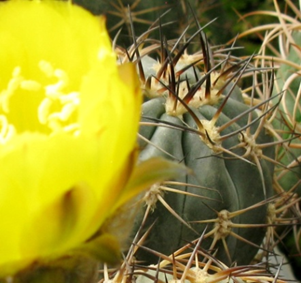 1.Acanthocalycium glaucum VG 176, El Eje, Catamarca, 1887м, очень голубые!30200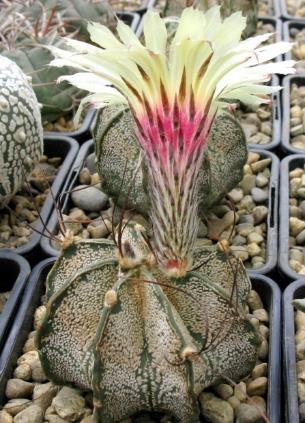 2.Astrophytum capricorne SB 331,Higueras, Coahuila, большие цветки, крупные красивые растения с густым крапом30200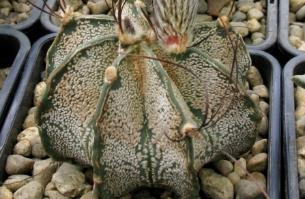 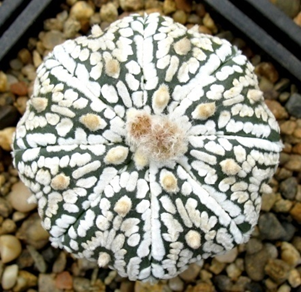 3.Astrophytum CAPAS («Мама» A. capricorne SB 331 x «Папа» A. asterias cv. Super Kabuto, Супер!)60400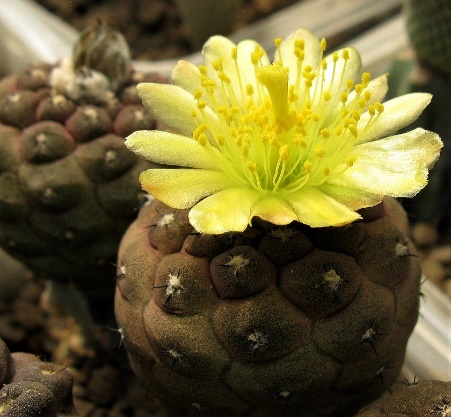 4.Copiapoa hypogea WM 148, North of Chanaral, Chile, красивые миниатюрные кофейные растения60400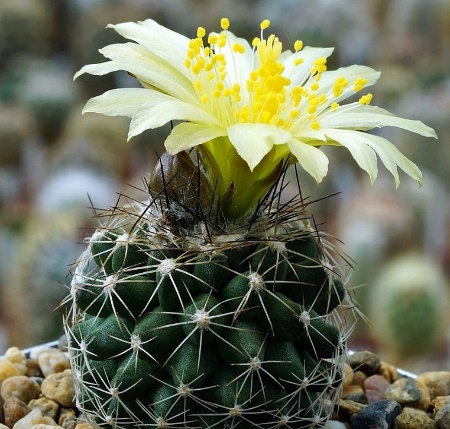 5.Copiapoa tigrillensis KK 1385,El Tigrillo, Chanaral, Chile, 300m. (Фото из Интернета: cactusgarden.ru)40260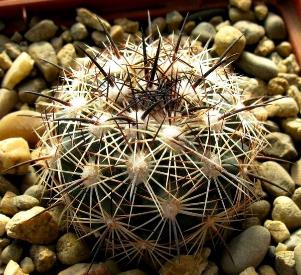 6.Coryphantha delaetiana RUS 023,San Fermin, Durango, голубовато-зеленый стебель, черные, изогнутые центральные колючки30200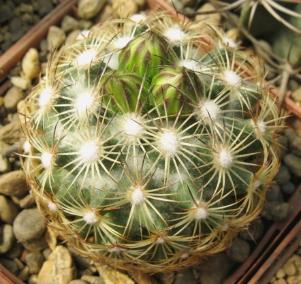 7.Coryphantha delicata  RUS 051, Arteaga, Coahuila30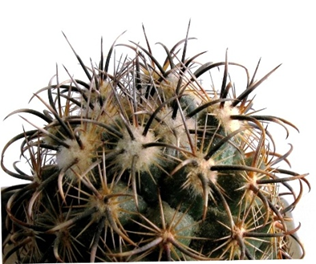 8.Coryphantha kracikii KKR 339, nr El Diamante, Durango, Mexicó90600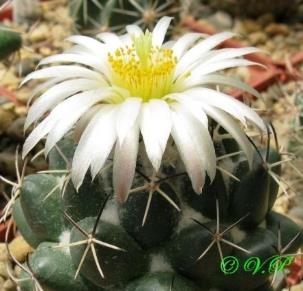 9.Coryphantha maiz-tablasensis (Koehres), крупные сосочки, белые, желтые или светло-розоватые цветки30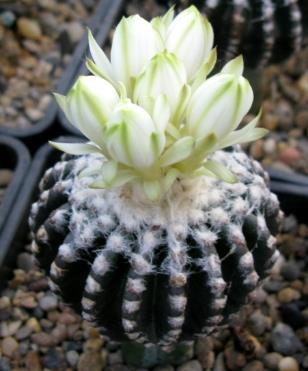 10.Discocactus horstii (Koehres), один из самых интересных и необычных элитных коллекционных видов120800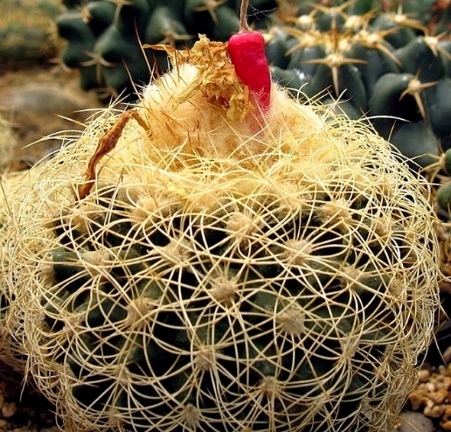 11.⃰ Discocactus araneispinus HU 440, North of Limoeira, Sierra de Mimosa, Bahia, Brazil, 1130m110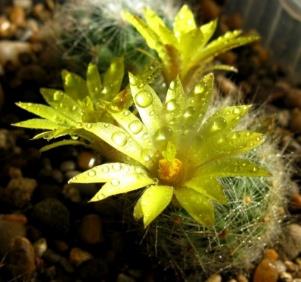 12.Dolichothele baumii (Bercht),яркие душистые цветки30200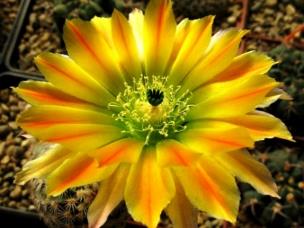 13.Echinocereus ctenoides MAO 0044,Melchor Muzquiz, Coahuila, оранжевые (!) цветки с зеленой горловиной50340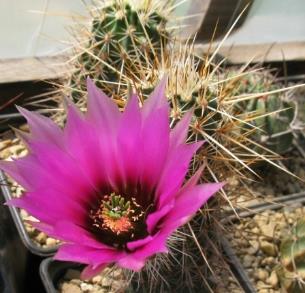 14.Echinocereus engelmannii, длинные колючки, темно-пурпурные цветки20130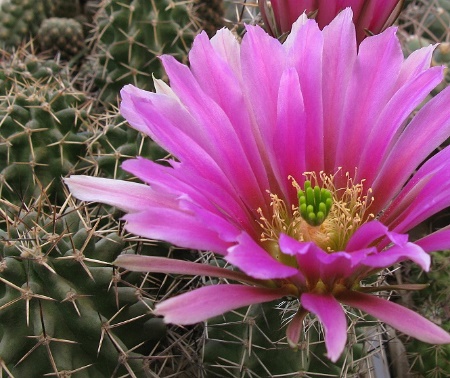 15.Echinocereus fendleri v. kuenzleri (208.36 MG)30200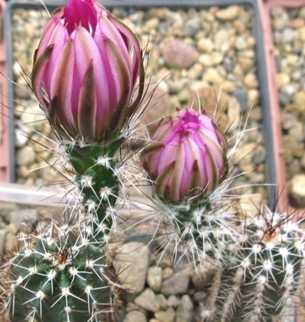 16.Echinocereus palmeri SB 184, Buenaventura, Chihuahua, Mexico30200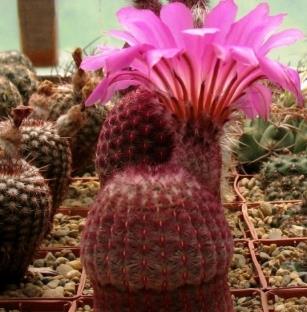 17.Echinocereus rigidissimus v. rubispinus L 088, Sierra Obscura, Chihuahua, Mexico,1800m40260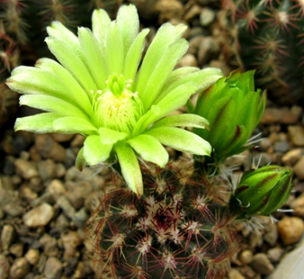 18.Echinocereus viridiflorus RP 088, Ft Union, NM, типовой локалитет40260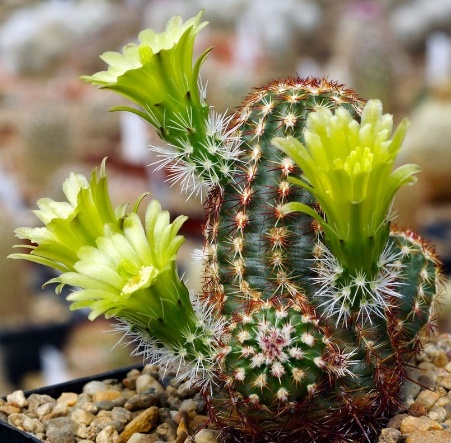 19.Echinocereus viridiflorus v. minor SB 170Taos County, New Mexico, USA. (Фото из Интернета: cactusgarden.ru)30200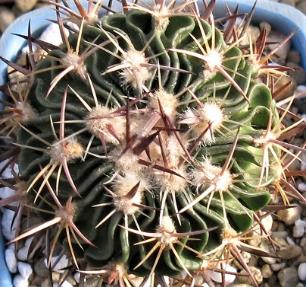 20.Echinofossulocactus crispatus20130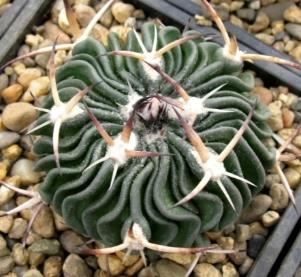 21.Echinofossulocactus phyllacanthus var. violaciflorus SB 112, San Juan del Rio, Queretaro, Mexico30200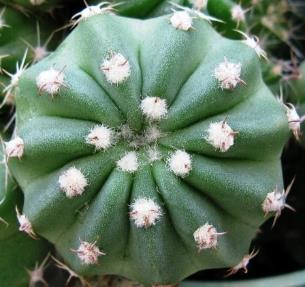 22.Echinopsis subdenudata20130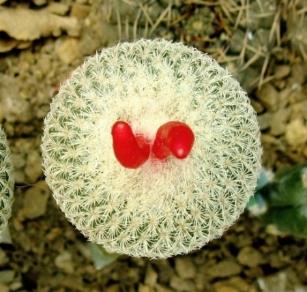 23.Epithelantha greggii RS 1151, Sierra Azul, La Muralla, Coahuila, Mexicó40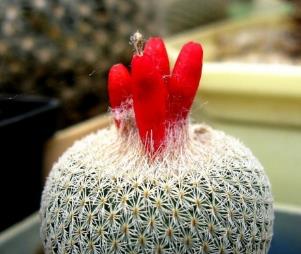 24.Epithelantha micromeris30200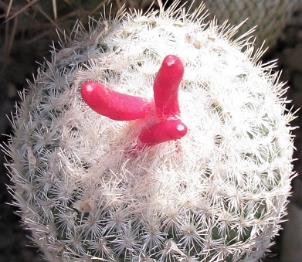 25.Epithelantha polycephala30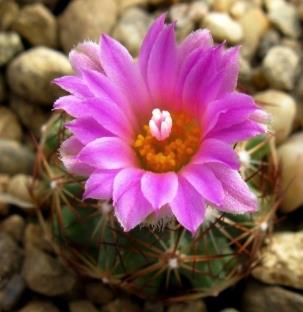 26.Escobaria hesteri SB 430, Brewster Co, Tx30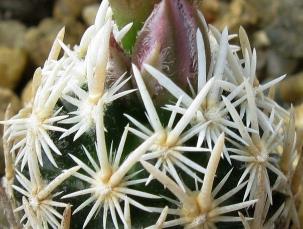 27.Escobaria minima (= nellieae)40260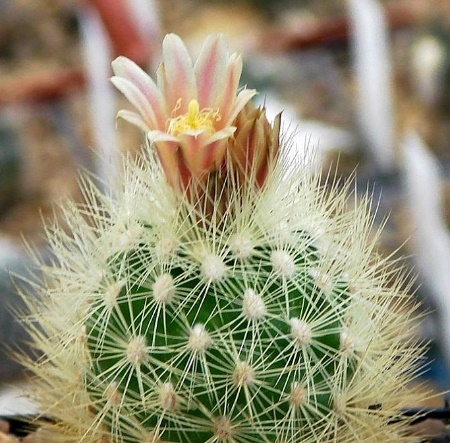 28.Escobaria roseana P 268,N Saltillo, Coahuila, Mexico. (Фото из Интернета: cactusgarden.ru)30200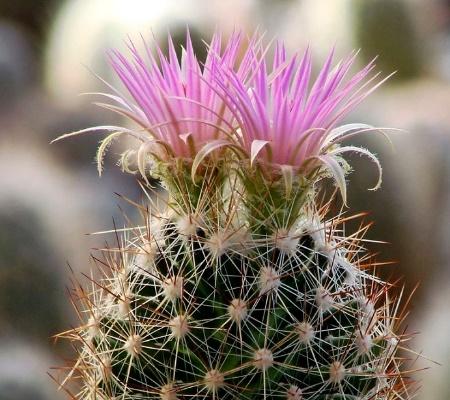 29.Escobaria vivipara SB 923,Keith County, Nevada, USA. (Фото из Интернета: cactusgarden.ru)30200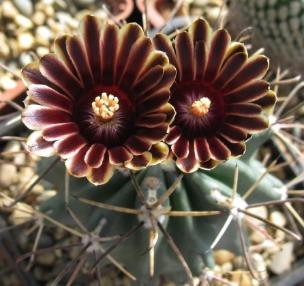 30.Glandulicactus uncinatus RS 254, Charco Blanco, San Luis Potosi, Mexicó30200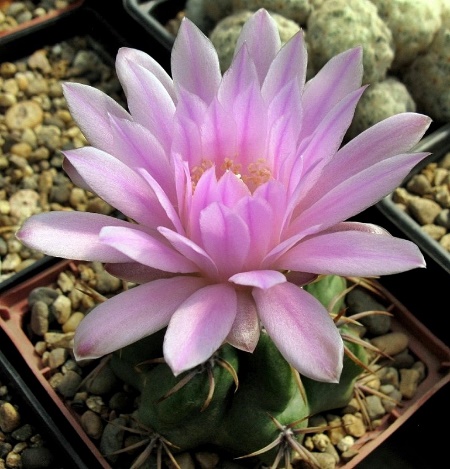 31.Gymnocalycium achirasense VG 705a, Sa del Morro, San Luis, 1232m, крепкие, толстые колючки30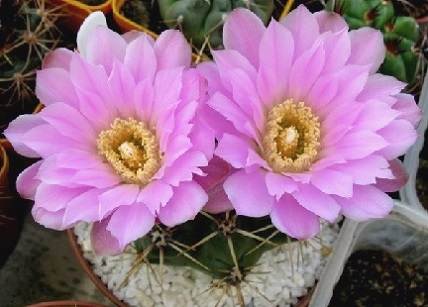 32.Gymnocalycium achirasense v. villamercedense VG 018, Sa. del Portezuelo, San Luis, 1010m  30200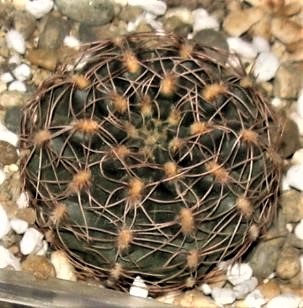 33.Gymnocalycium affine VG 1326, Chuna Huasi, Cordoba, 880m, Новинка 2010 года30200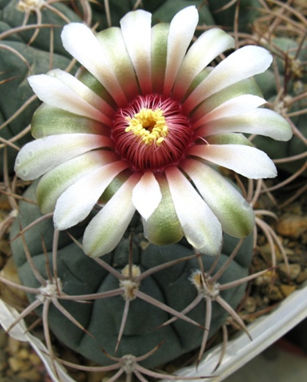 34.Gymnocalycium ambatoense P 022, Sierra Ambato, Catamarca, красивые растения30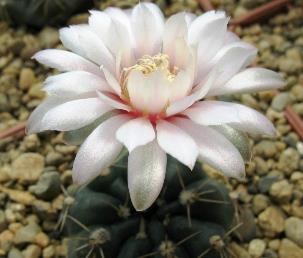 35.Gymnocalycium amerhauseri VG 528,Tres Cascadas, Cordoba, 1427m30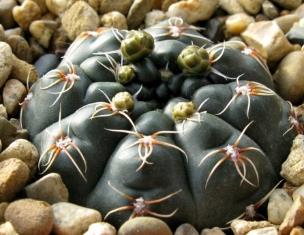 36.Gymnocalycium amerhauseri v. altagraciense GN 105430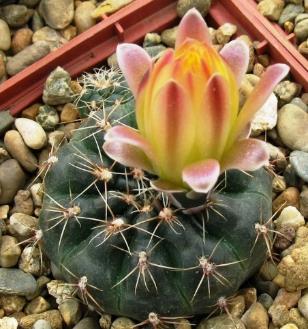 37.Gymnocalycium andreae ssp. pabloi GN 1051,Type locality, Новинка 2011 г. Красивейшие цветки40260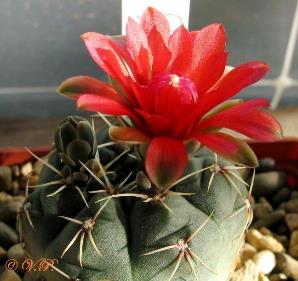 38.Gymnocalycium baldianum VG 071,Los Angeles base, Catamarca, 1755м, красивый, контрастные светлые колючки с рыжим основанием, растет в камнях30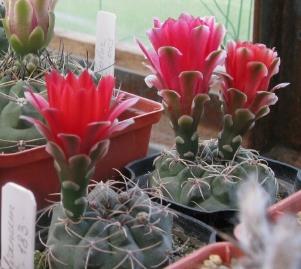 39.Gymnocalycium baldianum VG 183, Aqua de las Palomas, Catamarca, 1720м, растет в скалах, проволочные изогнутые колючки, красивые яркие цветки30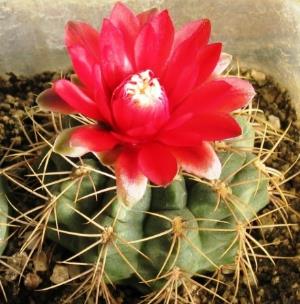 40.Gymnocalycium baldianum (marianae?) VG 377,Buena Vista, Catamarca, 1652м, растет в траве, цветки с тонким приятным ароматом30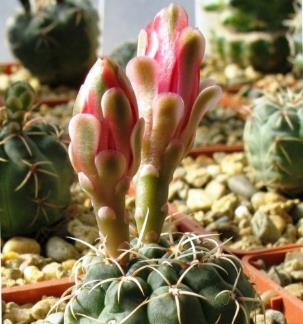 41.Gymnocalycium baldianum VG 563,Las Juntas, Catamarca, 1608m, красивые колючки толще, чем у других бальдов, ароматные цветки30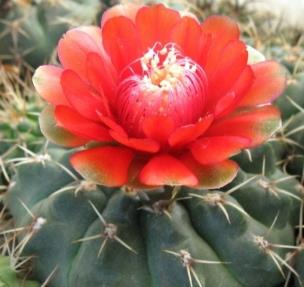 42.Gymnocalycium baldianum VG 564,Las Piedras Blancas, Catamarca, 1898m, карминно-красные цветки с тонким приятным ароматом30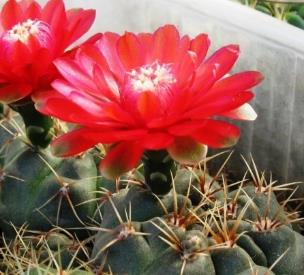 43.Gymnocalycium baldianum VG 565,Las Piedras Blancas, Catamarca, 1754m, темно-красные цветки с тонким приятным ароматом30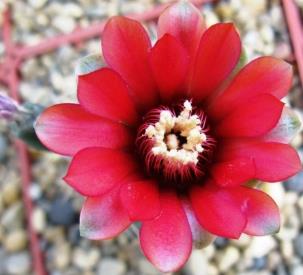 44.Gymnocalycium baldianum aff. VG 569,Los Varela, Catamarca, 1680m, цветки светло-карминные до красных, с затемненным зевом, растет в траве30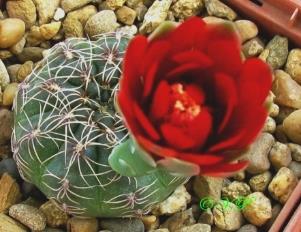 45.Gymnocalycium baldianum aff. VG 572,Tintigasta, Catamarca, 1294m, светло-карминные до красных цветки, красивые курчавые или прямые колючки с рыжим основанием30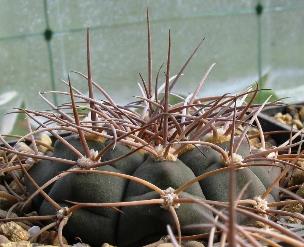 46.Gymnocalycium bayrianum Tom 326,El Tala, Candelaria, Salta, 862m30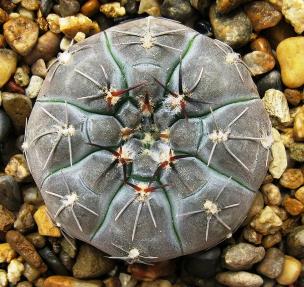 47.Gymnocalycium berchtii TOM 148,Los Chañares, Junin, San Luis, 728m40260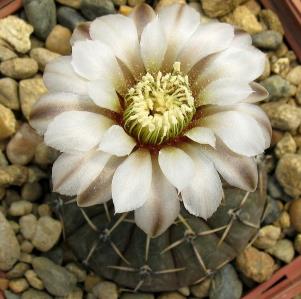 48.Gymnocalycium bodenbenderianum VG 248,Argentina30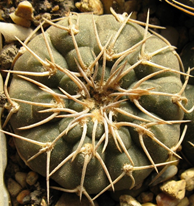 49.Gymnocalycium bodenbenderianum v. VG 554,Sa de Ancasti, Catamarca, 786m, серый стебель, розово-серые колючки30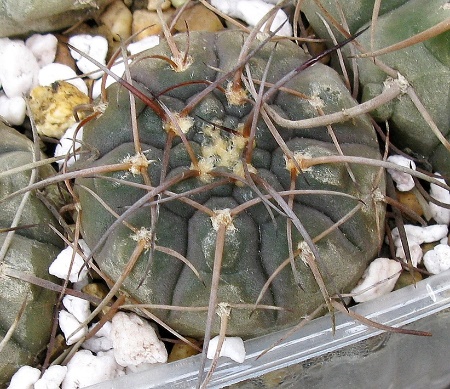 50.Gymnocalycium bodenbenderianum v. kozelskyanum VG 398/1, El Chiflon, La Rioja, 1133m40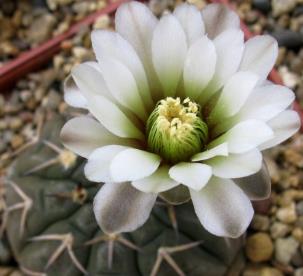 51.Gymnocalycium bodenbenderianum v. paucispinum fa. platygonum VG 065,Esquin, Catamarca, 270m30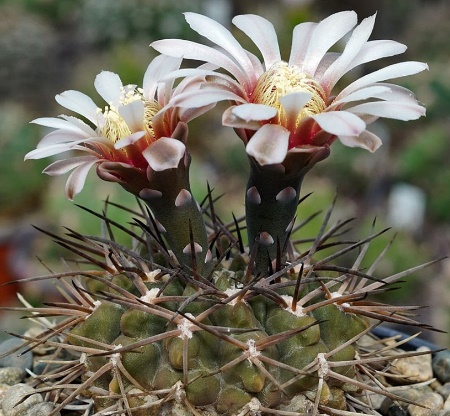 52.Gymnocalycium bodenbenderianum ssp. piltziorum P 38,Sierra de Velasco, La Rioja, Argentina, 1200m. (Фото из Интернета: cactusgarden.ru)40260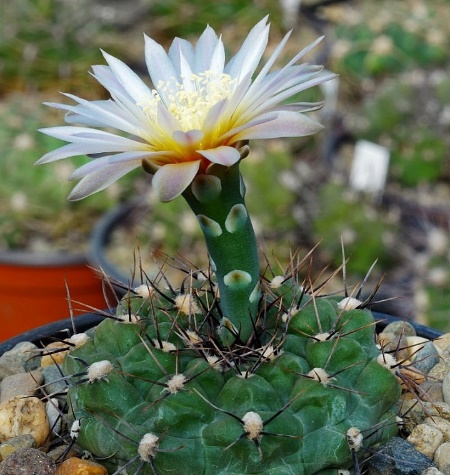 53.Gymnocalycium borthii (v. viridis?) GN 1075/3935,(Фото из Интернета: cactusgarden.ru)30200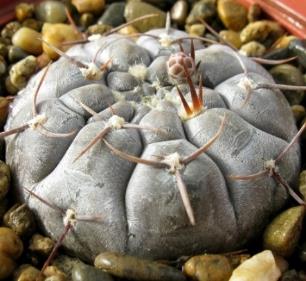 54.Gymnocalycium borthii ssp. nogolense VG 012, Santa Rosa, San Luis, 670m, Супер! Тело с патиной, кофейные цветки   40260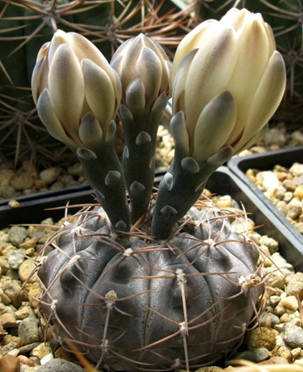 55.Gymnocalycium borthii ssp. nogolense VG 411/1,Nogoli, San Luis, 857m, Супер! Тело с патиной, белые цветки   40260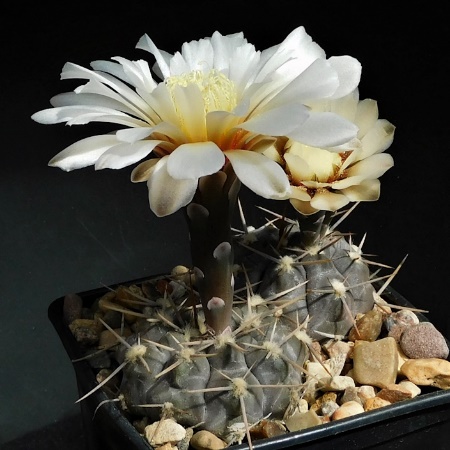 56.Gymnocalycium borthii ssp. nogolense VoS 188, Ruta, Argentina, 794m40260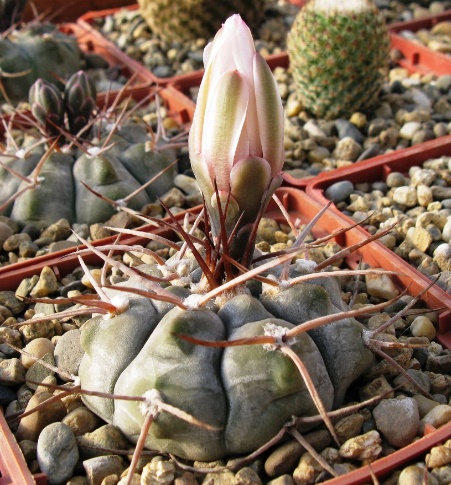 57.Gymnocalycium bozsingianum VG 246,Chepes Viejo, La Rioja, 800m, с суперских растений! 30200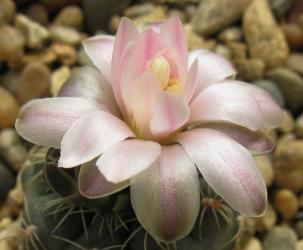 58.Gymnocalycium bruchii VG 530,El Totorayo, Cordoba, 1605m 30200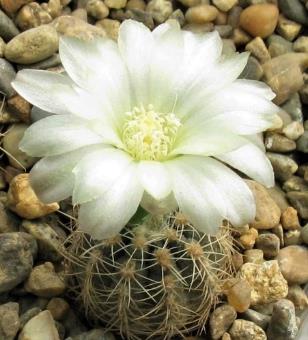 59.Gymnocalycium bruchii ssp. deminii VG 1176, Cerro Uritorco, Cordoba, 1613m, молодые цветки явственно желтоватые (!), полностью открытые становятся молочно-белыми. Новинка 2011 г.30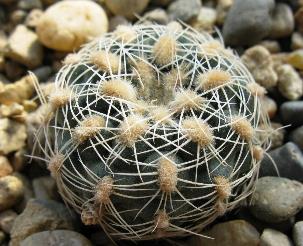 60.Gymnocalycium bruchii ssp. lafaldense VG 335,La Falda, Cordoba, 1354m30200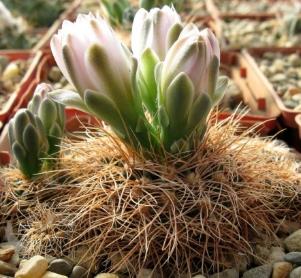 61.Gymnocalycium bruchii ssp. melojeri VG 272,Yacanto de Calamuchita, Cord., 1334m очень красивые рыжие или светло-коричневые.  Новинка 2009!30200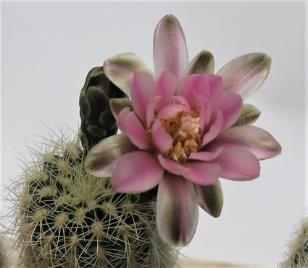 62.Gymnocalycium bruchii v. niveum OF 025, Cordoba, розовые цветки30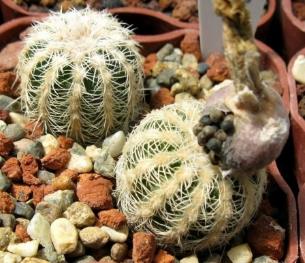 63.Gymnocalycium bruchii v. niveum VG 341, Los Coquitos, Cordoba, 1162m, розоватые основания колючек30200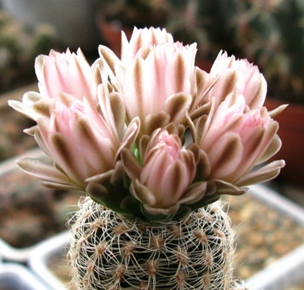 64.Gymnocalycium bruchii v. niveum VG 536,Napa, Cordoba, самые розовые цветки!30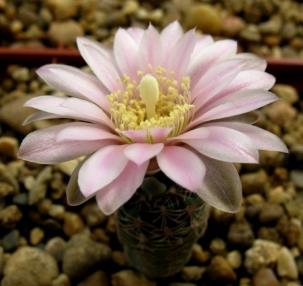 65.Gymnocalycium bruchii ssp. shimadae GN 531,Крупноцветковый, Недавняя новинка!40260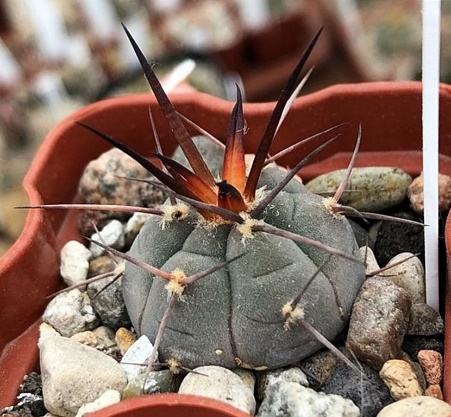 66.Gymnocalycium cardenasianum VoS 382, Bolivia, Tarija, on slopes near Santa Ana de Belen. Фото и растение Татьяны Пилипчук (ДВ, Артем) из наших семян VoS 382.40260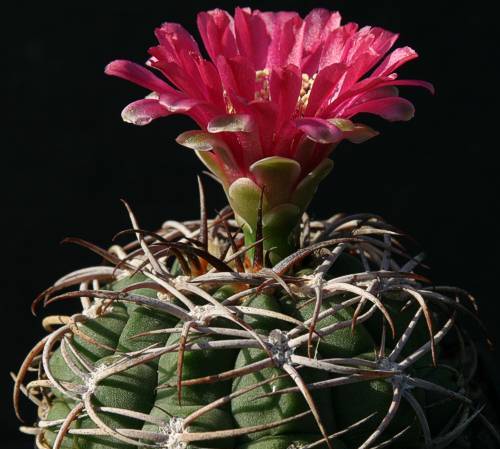 67.Gymnocalycium carminanthumФото из Интернета30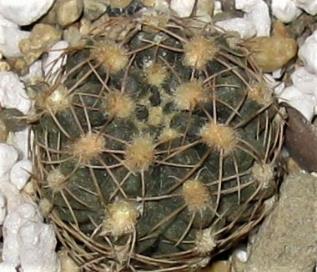 68.Gymnocalycium carolinense v. ludvigii VG 288, Sa del Portezuelo, San Luis, Argentina, 1028m30200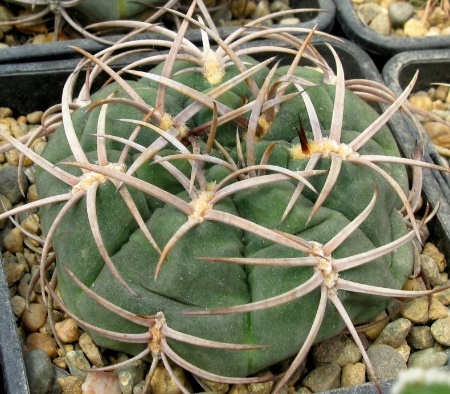 69.Gymnocalycium catamarcense form VG 177, San Fernando, Catam, 1710m, Супер! Широкие плоские колючки, 2018 г.30200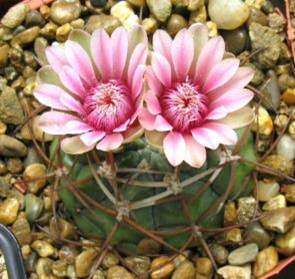 70.Gymnocalycium catamarcense v. montanum VS 067, Catamarca, Argentina30200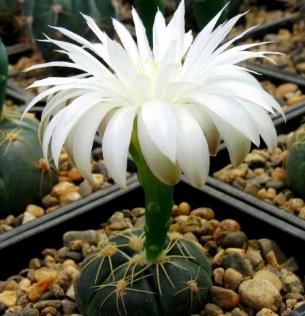 71.Gymnocalycium denudatum LB 811, Pedras Altas, Rio Grande do Sul, Brazil. 40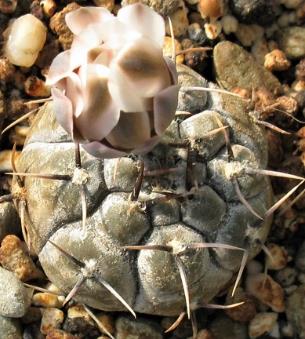 72.Gymnocalycium esperanzae RS 2248, Nueva Esperanza, Argentina, Суперновинка 2011 г.40260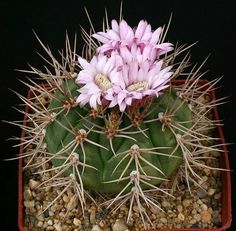 73.Gymnocalycium eurypleurum VoS 014b, Alto Paraguay; east of Agua Dulce; 200m. (Фото из Интернета)30200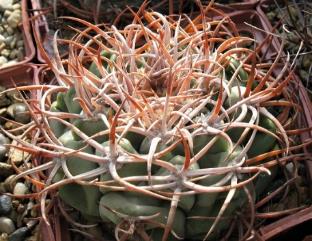 74.Gymnocalycium ferocior VG 725, Agua de Ramon, Cordoba, 463m. Мощные толстые светло-серые колючки40260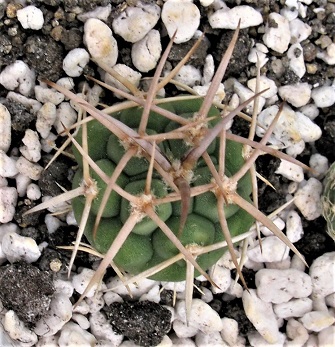 75.Gymnocalycium ferocior VG 1082, Agua de Ramon, Cordoba, 499m. Мощные толстые светло-серые колючки40260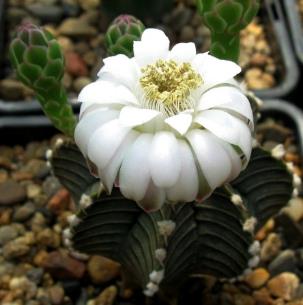 76.Gymnocalycium friedrichii v. angustostriatum VoS 014а, Alto Paraguay, east of Agua Dulce, 200m60400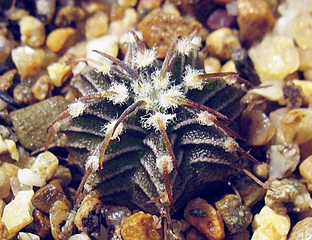 77.Gymnocalycium friedrichii v. angustostriatum VoS 1241, Southwest of Agua Dulce, Alto Paraguay, 130м (на фото представлен другой полевой номер, VoS 014a. А VoS 1241 – примерно такие же темные ребристо-полосатые красавцы)60400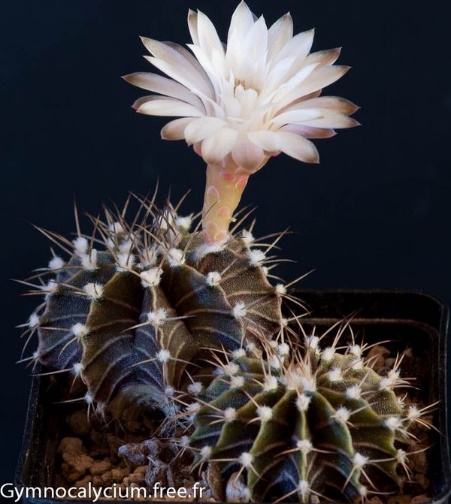 78.Gymnocalycium friedrichii v. moserianum VoS 237, North-west of La Patria, Boqueron, Paraguay, 248m. (Фото другого полевого номера из Интернета) 30200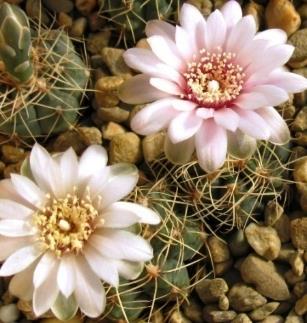 79.Gymnocalycium gaponii form VG 503, Laguna Cascada, Cordoba, 962m30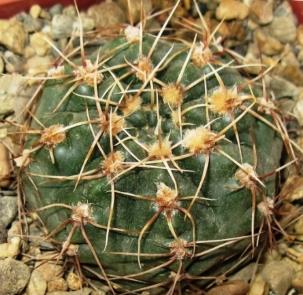 80.Gymnocalycium gaponii v. geyeri VG 042, La Sierrita, Cordoba, 1485m30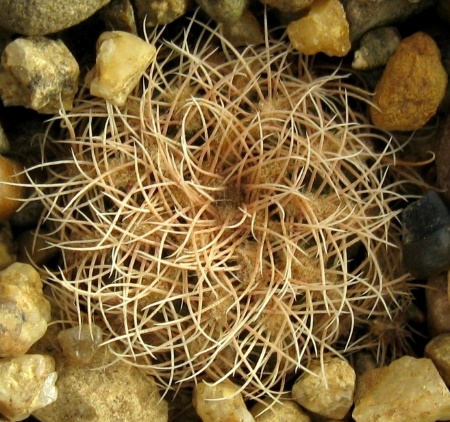 81.Gymnocalycium gertii VG 707, Loma Bola, Cordoba, 935m, колючки рыжие или светлые30200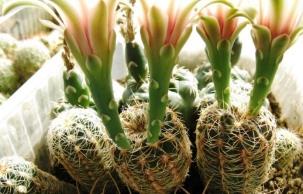 82.Gymnocalycium gertii “WP 111”,Новинка 2010 г.30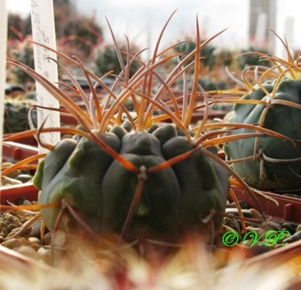 83.Gymnocalycium guanchinense P 226, Cuesta Miranda, Sierra Famatina30200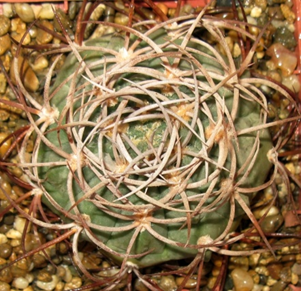 84.Gymnocalycium guanchinense VG 231, Las Higueritas, La Rioja, 1500m30200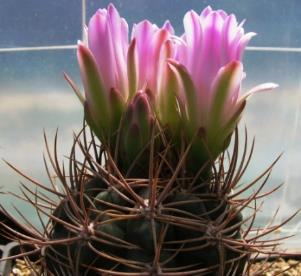 85.Gymnocalycium horridispinum,Крепкие колючки до , нежно-розовые цветки20130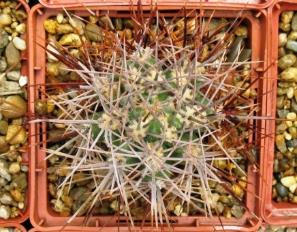 86.Gymnocalycium horridispinum, Крепкие колючки до , нежно-розовые цветки20130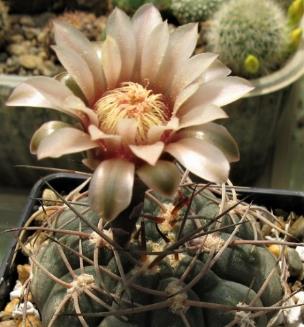 87.Gymnocalycium hossei P 139, Carrizal, La Rioja, Argentina, 900m30200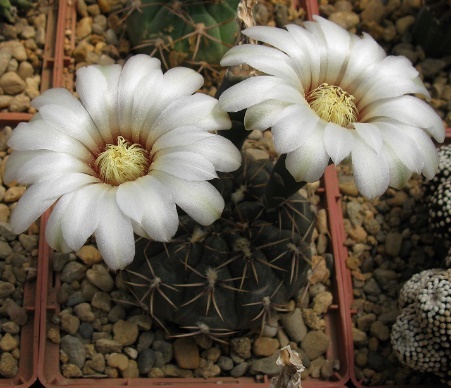 88.Gymnocalycium intertextum P 081, South of Villa de Soto, Cordoba, Argentina, 700-800m30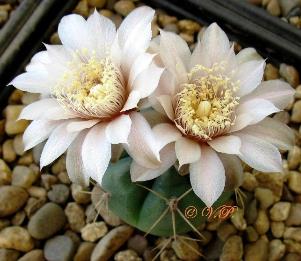 89.Gymnocalycium kroenleinii VG 508,El Playon, La Rioja, 1282m.  Сравнительно новый, малоизвестный, интересный30200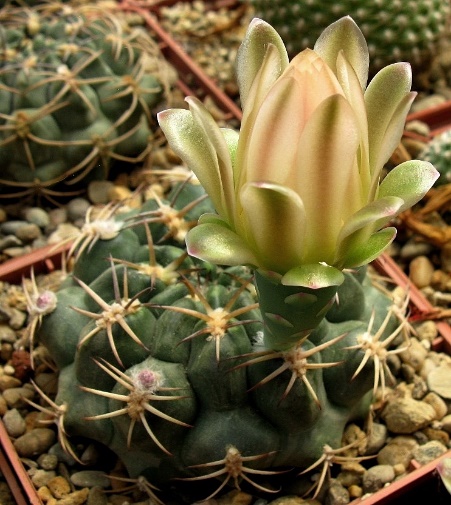 90.Gymnocalycium marsoneri VG 635, Campo Quijano, Salta, 1527m, крепкие прижатые колючки. Редкость. Место VG 635 уничтожено хозяйственной деятельностью.30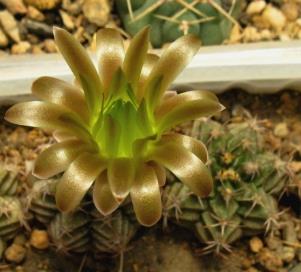 91.Gymnocalycium mihanovichii VoS 005,  West of Filadelfia, Boqueron, Paraguay, 200m40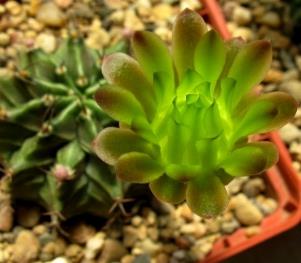 92.Gymnocalycium mihanovichii VoS 026,East of Filadelfia, Boqueron, Paraguay, 175m 40260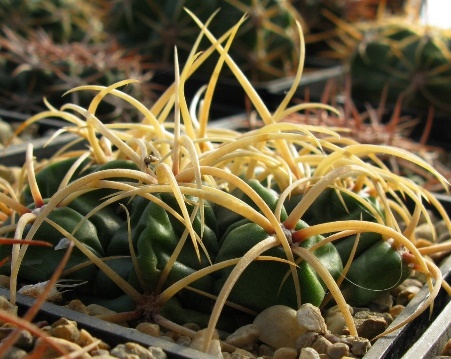 93.Gymnocalycium monvillei v. steineri VG 491,Nina Paula, Cordoba, 1246m, мощные или длинные красивые колючки30200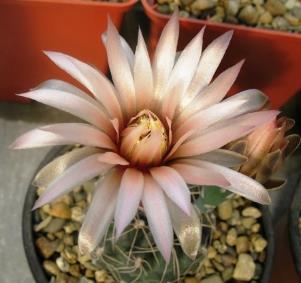 94.Gymnocalycium morroense (= poeschlii) LB 326, North of Sierra del Morro, San Luis, Argentina. Крупные красивые цветки30200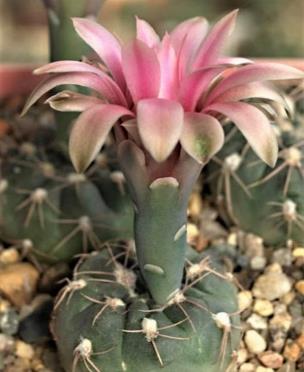 95.Gymnocalycium morroense VG 015, San Jose del Morro, San Luis, новинка-2010Фото для примера: G. morroense LB 350 из галереи Кактус-Клуба (http://kaktusklub.com/galery/seeds/378-048.jpg)30200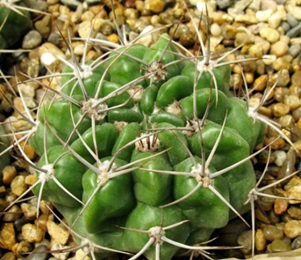 96.Gymnocalycium mostii VG 518, La Primavera, Cordoba, 879m, крепкие темно-серые колючки30200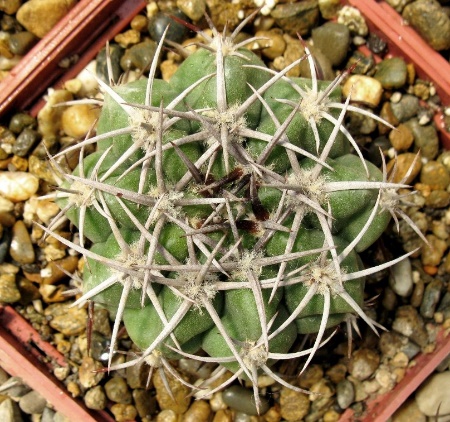 97.Gymnocalycium mostii v. kurtzianum, Красивые растения. Похож на G. ferocior30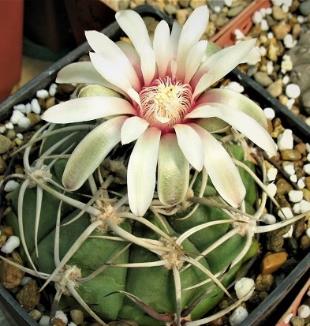 98.Gymnocalycium mostii v. miradorense VG 463,El Parador de la Montana, Cordoba, 749m, Недавняя суперновинка, классные толстые колючки!40260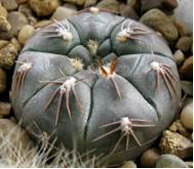 99.Gymnocalycium nataliae aff. VG 709, Concaran, San Luis, 667m, красивые, б-м плоские р-я, тело с патиной40260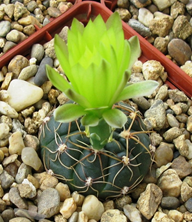 100.Gymnocalycium netrelianum VG 422,Piedras de Afilar, Uruguay, 50m,  светло-желтые цветки, прижатые колючки с красным основанием40260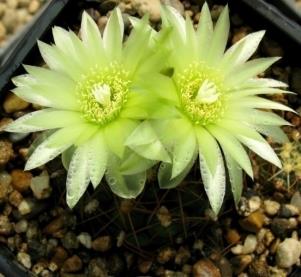 101.Gymnocalycium netrelianum VG 424, Cerro Pan de Azucar, Uruguay, 204m, светло-желтые цветки,40260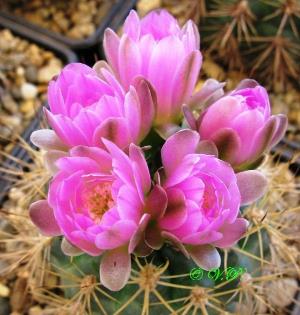 102.Gymnocalycium neuhuberi,Suyuque, San Luis, очень красивый в цвету, цветет обильно, колючки от красно-коричневых до желтых20130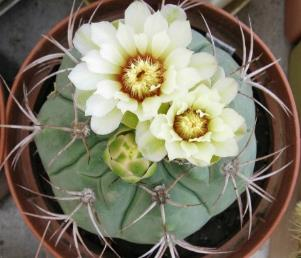 103.Gymnocalycium nigriareolatum GN 927/3046, Cuesta de Portezuelo, Catamarca30200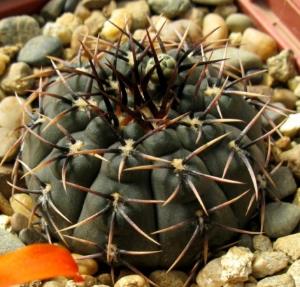 104.Gymnocalycium ochoterenae v. cinereum VS 013,Pozo del Mole, San Luis, Argentina, красивые растения30200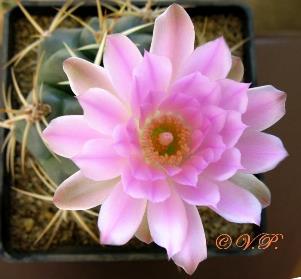 105.Gymnocalycium orientale form VG 271,Sta Rosa-Yacanto, Cordoba, 961m, растения c центральными колючками. Крупные красивые цветки30200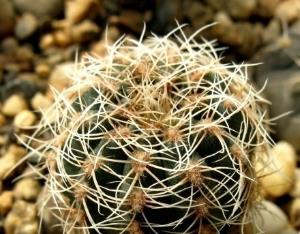 106.Gymnocalycium papschii VG 295, Luyaba, Cordoba, 1035m30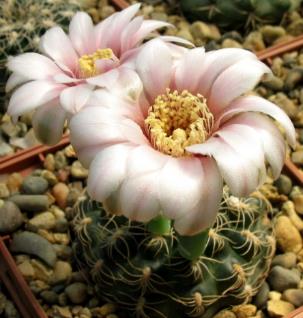 107.Gymnocalycium parvulum VG 502,Cura Brochera, Cordoba, 962m30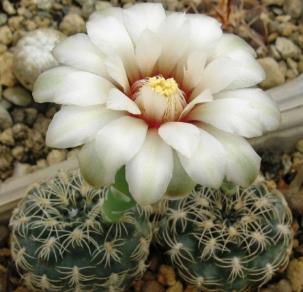 108.Gymnocalycium parvulum VG 503, Laguna Cascada, Cordoba, 962m30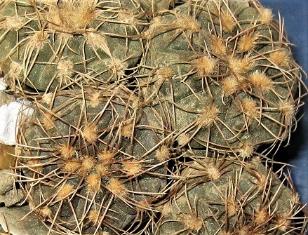 109.Gymnocalycium parvulum ssp. amoenum VG 1078, Cerro Bola, Cordoba,1211m, длинные колючки, пушистые ареолы.30200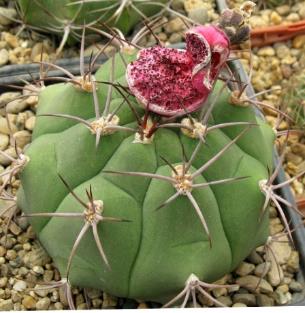 110.Gymnocalycium pflanzii v. argentinense VG 111,Cabeza de Buey, Salta, 870m30200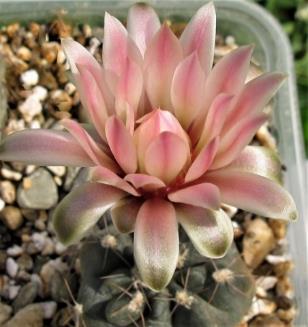 111.Gymnocalycium platense v ventanicola P 094, Abra de la Ventana30200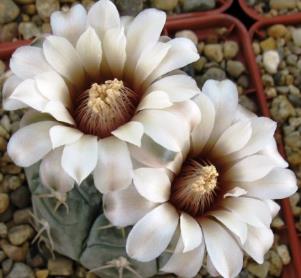 112.Gymnocalycium prochazkianum VG 345,Quilino, Córdoba, 459m, Супер! Коричневатый или пепельный, белые цветки50340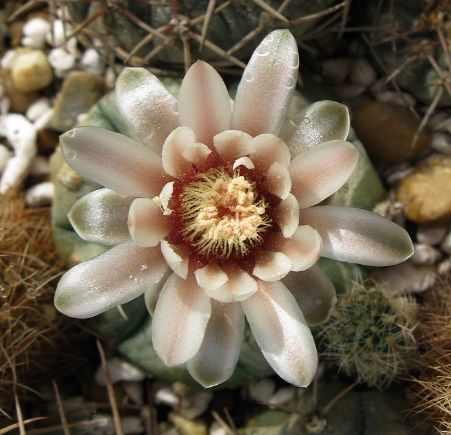 113.Gymnocalycium prochazkianum GN 747/4024, Quilino, Cordoba, очень красивые, лепестки цветков с явственной кремовой полосой50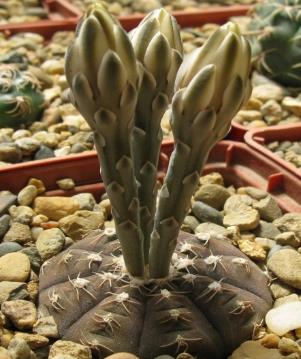 114.Gymnocalycium ragonesei L 472,Популярная миниатюра, плоский, шоколадный30200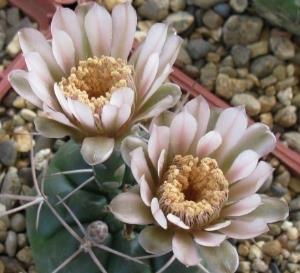 115.Gymnocalycium rhodantherum VG 215,Sa. de Famatina, La Rioja, очень околюченный30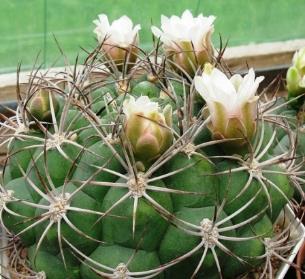 116.Gymnocalycium saglionis,Изогнутые мощные красивые колючки20130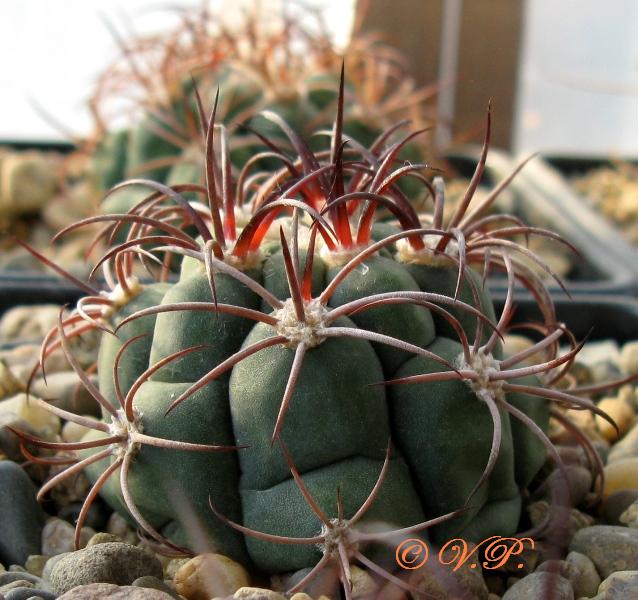 117.Gymnocalycium saglionis VG 070a, Los Angeles, Catamarca, Argentina, 981m  30200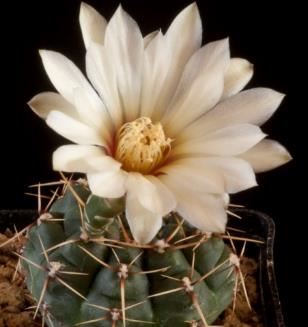 118.Gymnocalycium schroederianum ssp. paucicostatum LB 960, Curuzu Cuatia, Corrientes, Argentina. (Фото из Интернета)30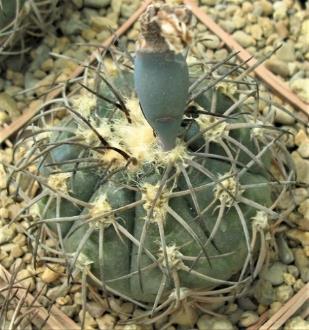 119.Gymnocalycium spegazzinii form VG 090/356	, Molinos, Salta, Супер! Колючки темные до черных60400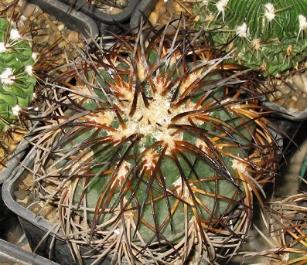 120.Gymnocalycium spegazzinii v. major VG 748, Quebrada las Flechas, Salta, 1913m. Супер! Колючки!60400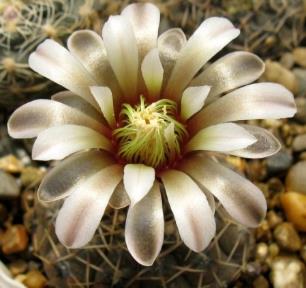 121.Gymnocalycium stellatum v. obductum VG 549, Lucio V. Masilla, Cordoba, 187m, очень красивые40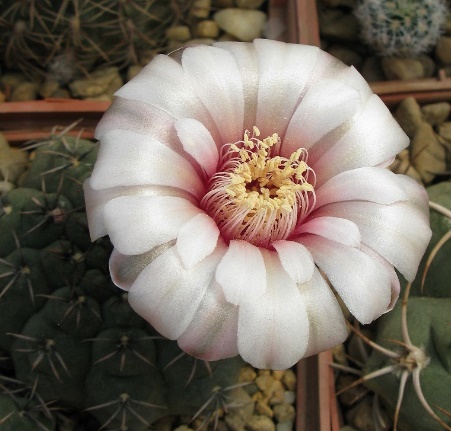 122.Gymnocalycium stellatum v. zantnerianum WP 89-97/130, Sierra Masa, Los Tartagos, Cordoba, Argentina, 650m30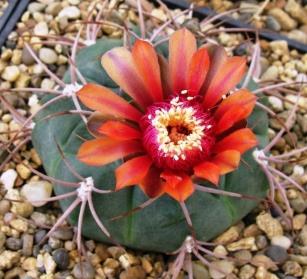 123.Gymnocalycium tillianum VG 645,Mitquin, Catamarca, 1897m30200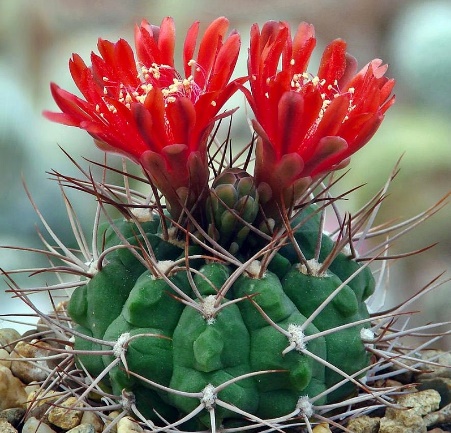 124.Gymnocalycium tillianum WR 227, Sierra Ambato, Catamarca, Argentina, 3000m. (Фото из Интернета: cactusgarden.ru)30200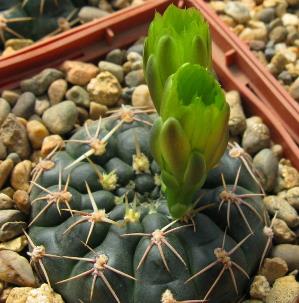 125.Gymnocalycium uruguayense? VG 439, Zapican, Uruguay, 225m40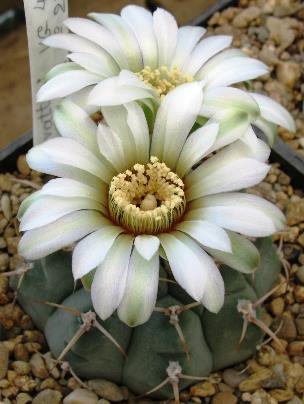 126.Gymnocalycium vatteri VG 415,Cordoba, 3 крепкие изогнутые колючки30200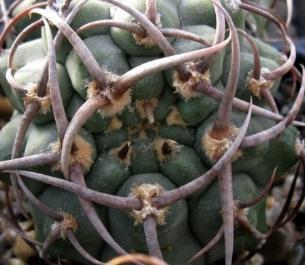 127.Gymnocalycium vatteri v. altautinense f., Супер! Толстые роговидные колючки60400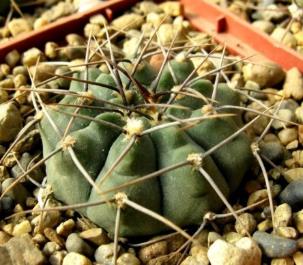 128.Gymnocalycium vatteri v. altautinense VG 302,Altautina, Cordoba, 683m, крепкие темные колючки30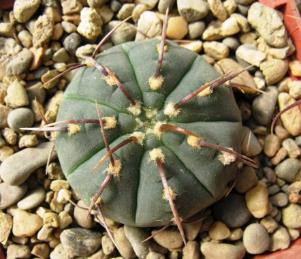 129.Gymnocalycium vatteri v. altautinense VG 302,Altautina, Cordoba, 683m, крепкие темные колючки. От двух одноколючковых родителей30200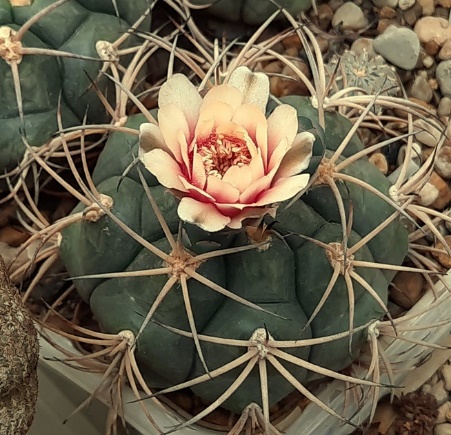 130.Gymnocalycium zegarrae VG 865, Omereque-Aiquile, Bolivia, 2003m20130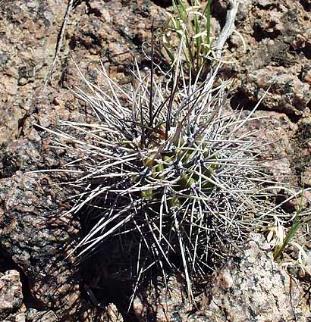 131.Lobivia aurea “longispina” VG 671, Sa de La Punta Negra, La Rioja, 580m, сизые цк  до 4,5 см длиной (фото из Интернета (фотогалерея Кактус-Клуба))30200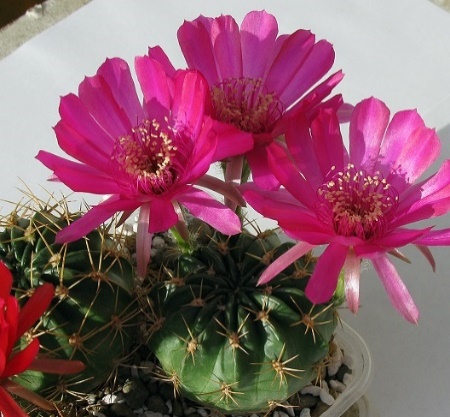 132.Lobivia cardenasiana v. rubriflora WR 498a, Condor, Tarija, Bolivia30200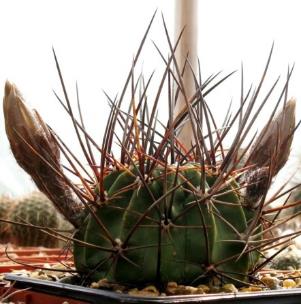 133.Lobivia ferox aff. VG 921, Culpina, Bolivia, 3152m, Супер! Толстые угольно-черные колючки!30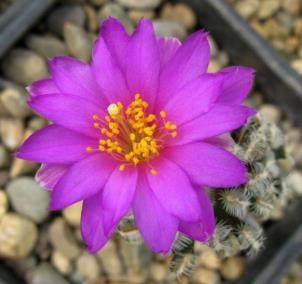 134.Mammillaria bertholdii aff. GC 10006, N of San Jose de Lachuguiri, Oaxaca, Mexicо200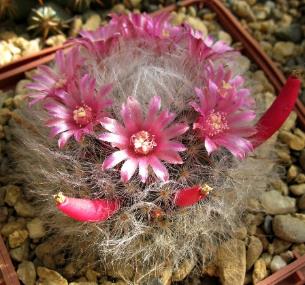 135.Mammillaria bocasana cv. Lotta Haage, насыщенно-розовые цветки30200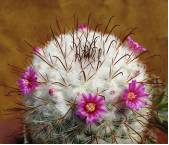 136.Mammillaria bombycina30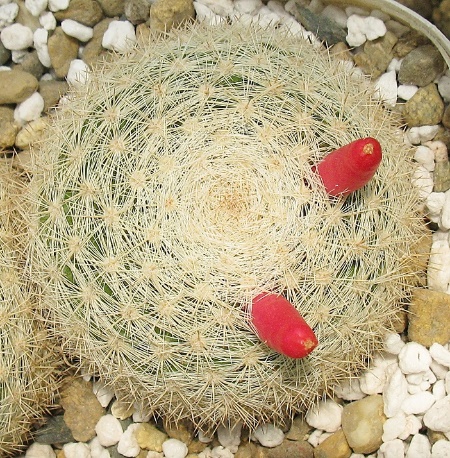 137.Mammillaria candida, Rayones, Nuewo Leon, зеленоватые или кремовые цветки20130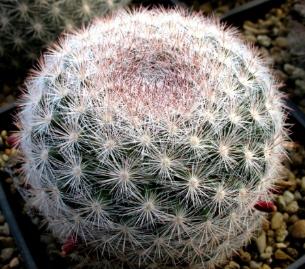 138.Mammillaria candida v. rosea20130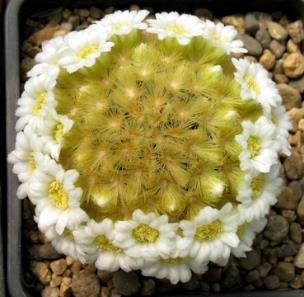 139.Mammillaria carmenae (MG)30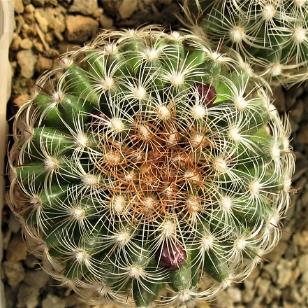 140.Mammillaria deherdtiana60400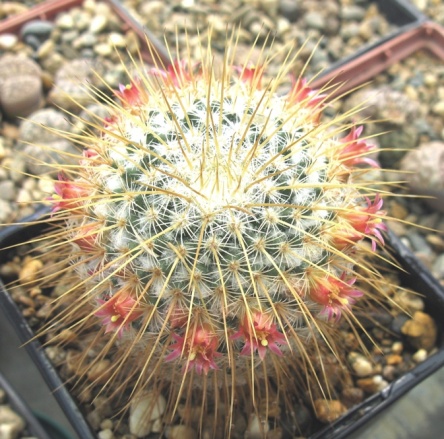 141.Mammillaria dixanthocentron (MG), Teotitlan del Camino, длинные желтые колючки30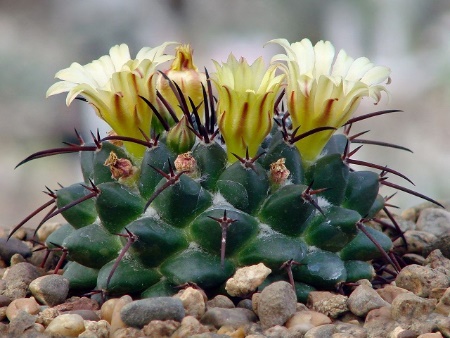 142.Mammillaria flavovirens Rog 573, Aldama, Guanajuato, Mexico. (Фото из Интернета: cactusgarden.ru)20130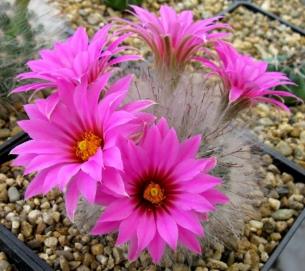 143.Mammillaria (=Krainzia) guelzowiana (Koehres)40260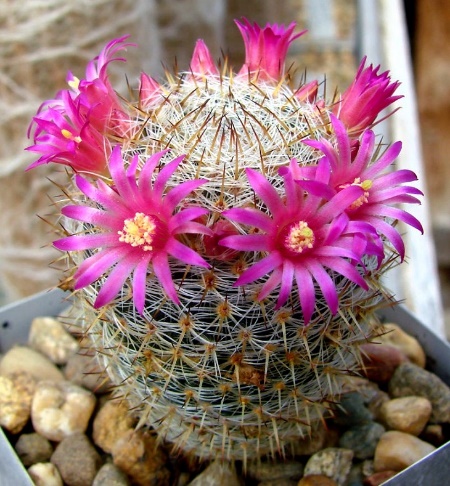 144.Mammillaria halbingeri v. rubriflora P 349, Teposcolula, Oaxaca, Mexicó, 2000m. (Фото из Интернета: cactusgarden.ru)30200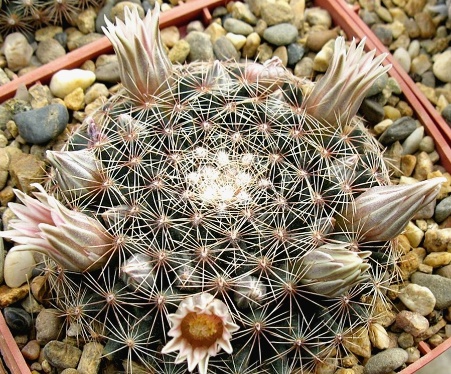 145.Mammillaria hemisphaerica RS 100, Canon de la Huasteca, Monterrey, Nuevo Leon, Mexico30200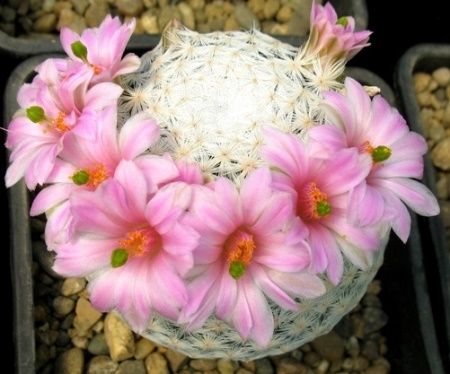 146.Mammillaria herrerae (MG)1501000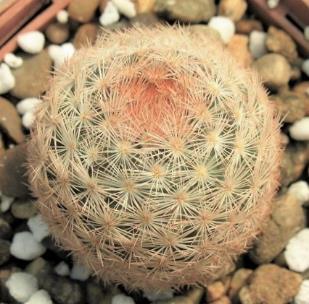 147.Mammillaria lasiacantha RS 127, Rincón del Montero, Coahuila40260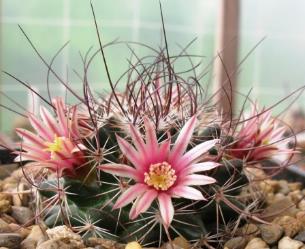 148.Mammillaria johnstonii v. sancarlensis20130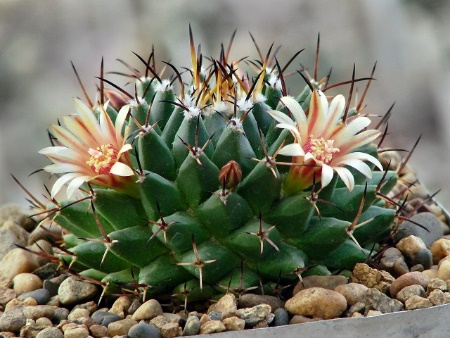 149.Mammillaria magnimamma SB 009, Salinas, San Luis Potosi, Mexico. (Фото из Интернета: cactusgarden.ru)30200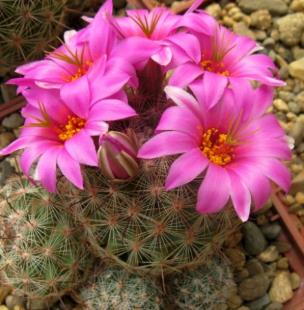 150.Mammillaria mazatlanensis RUS 087, образует живописные многоголовые группы, крупные красивые цветки40260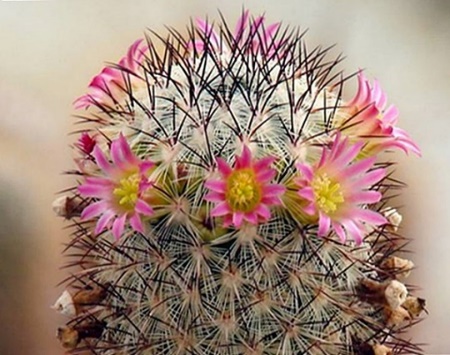 151.M. microhelia v. microheliopsis ML 285, Santa Maria del Mexicano, Colon to San Pablo Toliman, Sierra Zamorano, Queretaro, Mexico, 1830m. (Фото из Интернета: cactusgarden.ru)30200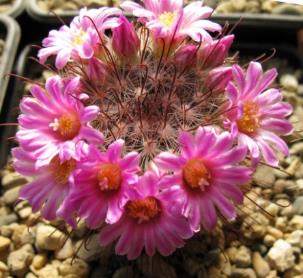 152.Mammillaria moelleriana (Piltz)30200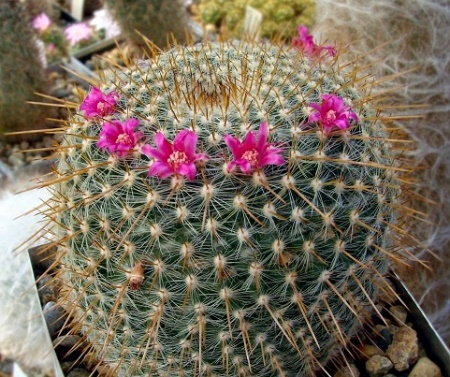 153.Mammillaria muehlenpfordtii Rog 433, El Colorado, Mineral de Pozos, Guanajuato, Mexico. (Фото из Интернета: cactusgarden.ru)30200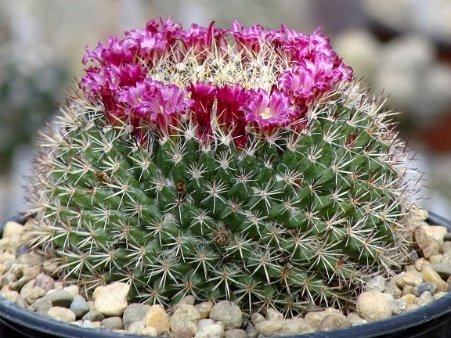 154.Mammillaria mystax SB 1081,Tehuacan, Puebla, Mexico. (Фото из Интернета: cactusgarden.ru)20130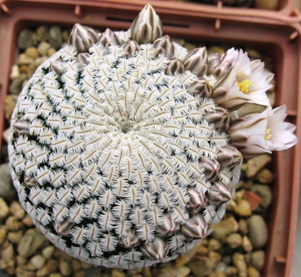 155.Mammillaria pectinifera (=Solisia pectinata) (Piltz)120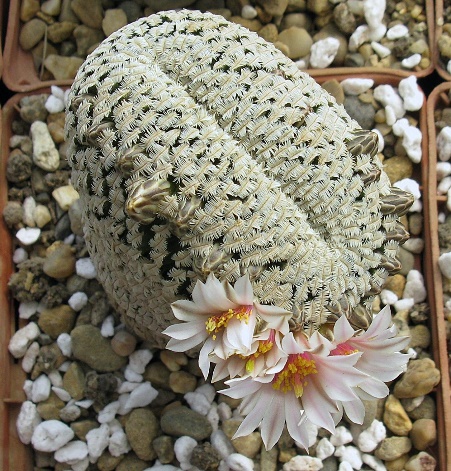 156.Mammillaria pectinifera f. cristata (= Solisia pectinata) (Piltz), от кристатного растения120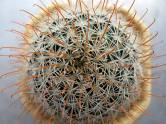 157.Mammillaria pennispinosa v. nazasensis SB 489, желто-оранжевые ц. колючки с перистым опушением40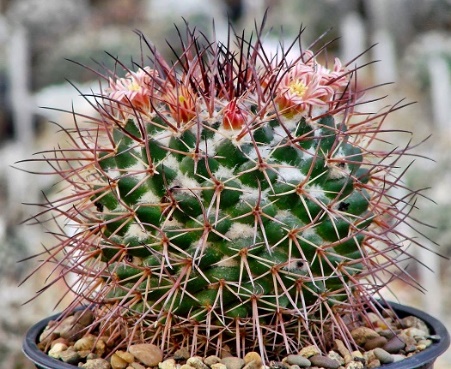 158.Mammillaria pettersonii L 1357,between Metzquitic and Huejuquilla, Jalisco, Mexico, 1800m. (Фото из Интернета: cactusgarden.ru)30200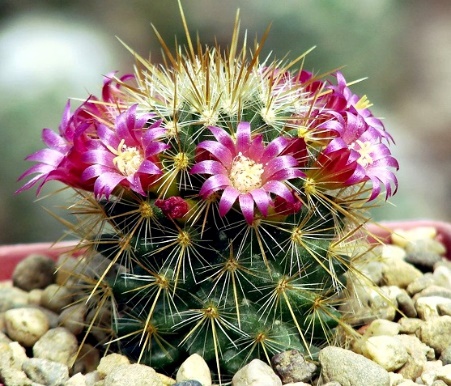 159.Mammillaria rekoi v. aureispina L 1055, Quiotepec and Yolox, Oaxaca, Mexico, 1300-1800m. (Фото из Интернета: cactusgarden.ru)30200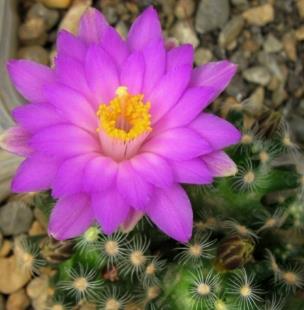 160.Mammillaria roczekii (Koehres)120800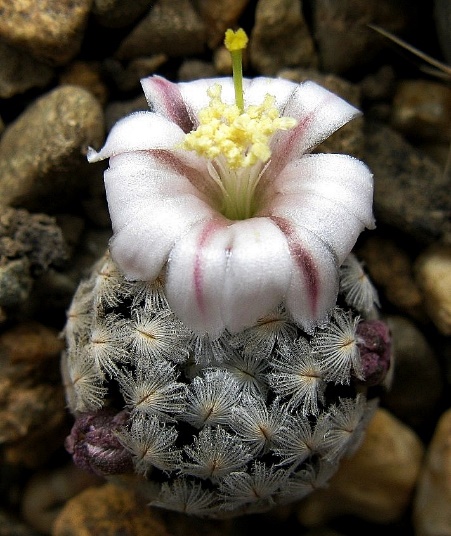 161.Mammillaria sanchez-mejoradae (Ч)90600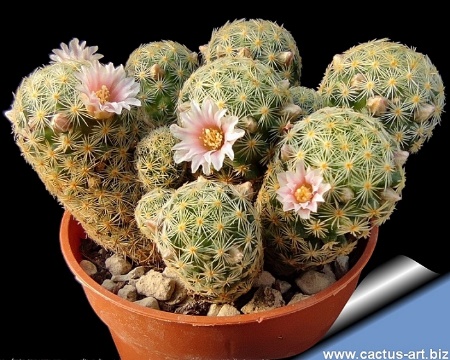 162.Mammillaria schiedeana ssp. giselae ML 677, C Bufa el Diente, pink flowers (Фото из Интернета)30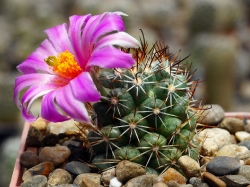 163.Mammillaria (= Bartschella) schumannii,(Фото из Интернета: cactusgarden.ru)60400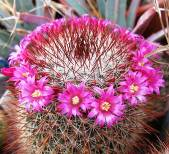 164.Mammillaria spinosissima (Super Red) (MG)  30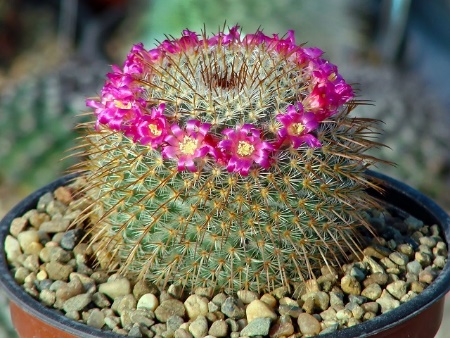 165.Mammillaria vaupelii Rog 138,Towards Xochiltepec, Puebla, Mexico. (Фото из Интернета: cactusgarden.ru)30200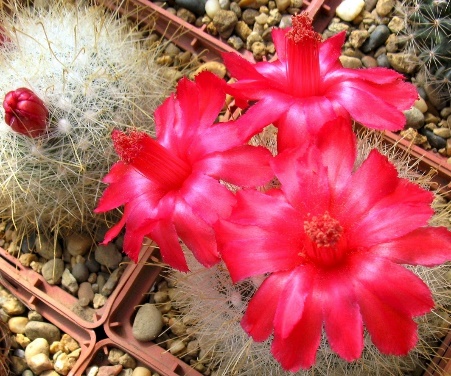 166.Mammillopsis senilis40260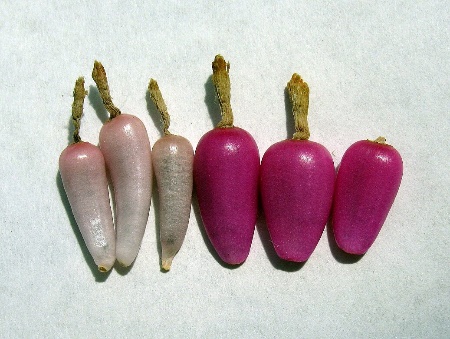 167.Melocactus glaucescens HU 219, Morro de Chapeu, Bahia, Brazil, 900m (на фото ягоды M. matanzanus находятся слева, а Melocactus glaucescens HU 219 - справа)40260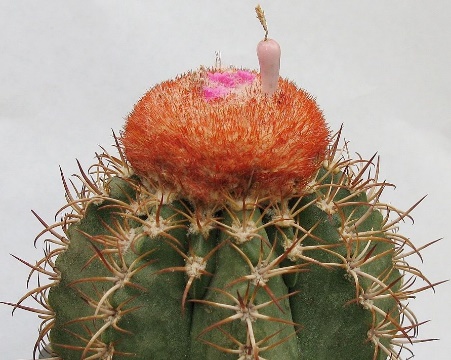 168.Melocactus matanzanus (Koehres),Красивый мело с рыжим цефалием. Неприхотлив, зацветает раньше других мелокактусов30200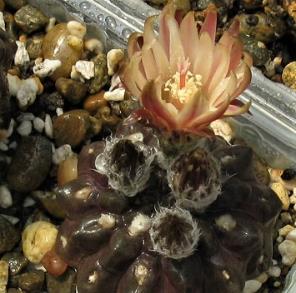 169.Neochilenia occulta RS 1958, Agua Verde, Taltal-Breas, Chile60400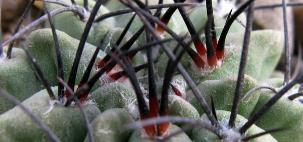 170.Neochilenia paucicostata v. viridis KH 1054 30200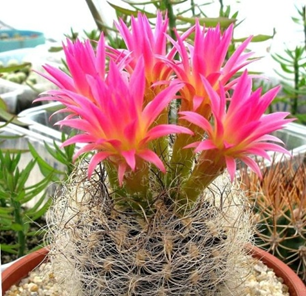 171.Neoporteria gerocephala, очень красивая30200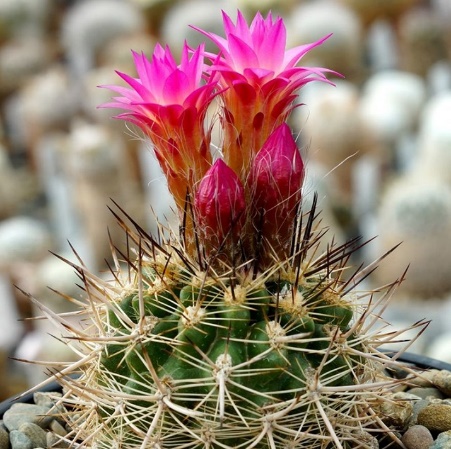 172.Neoporteria grandiflora KK 1461,Combarbala, Chile, 1200m. (Фото из Интернета: cactusgarden.ru)30200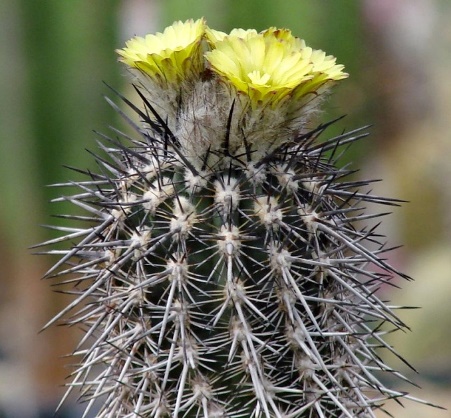 173.Neoporteria krainziana KK 1078,Matarani, Perú, 300m. (Фото из Интернета: cactusgarden.ru)30200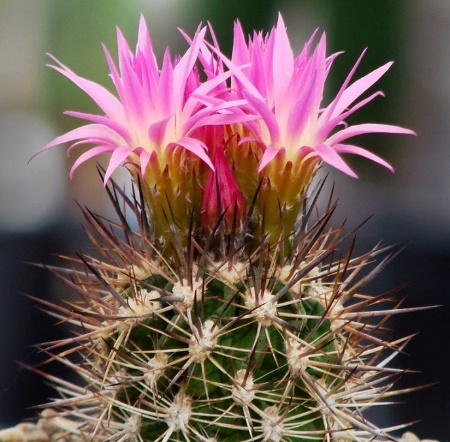 174.Neoporteria multicolor KK 48,La Serena to Vicuna, Chile, 300-1000m. (Фото из Интернета: cactusgarden.ru)30200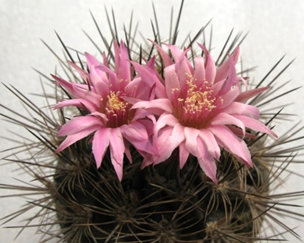 175.Neoporteria taltalensis KK 1172 (MG),красивая, черные колючки, медно-красное или шоколадное тело40260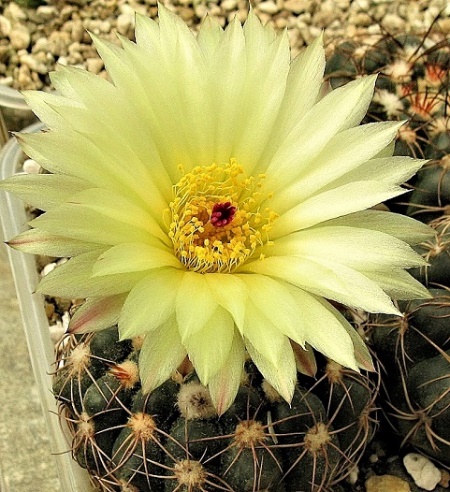 176.Notocactus crassigibbus (Piltz)30200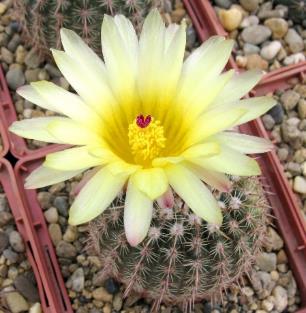 177.Notocactus rauschii (MG), крупные желтые цветки30200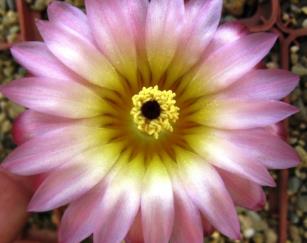 178.Notocactus rutilansПрекрасные  светло-розовые цветки c золотистым зевом30200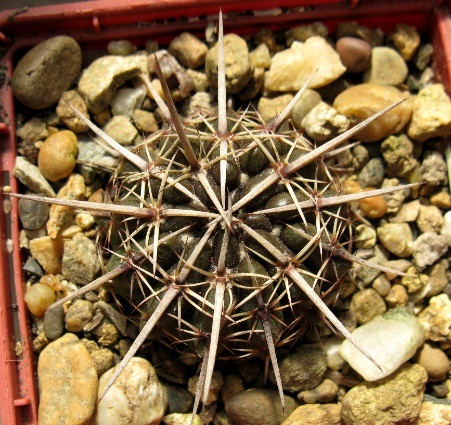 179.Notocactus submammulosus VG 420, S. de La Estanzuela, 918m. Супер! Центральные колючки как кинжалы, цветки желтые с соломенно-желтой серединой и медовым ароматом30200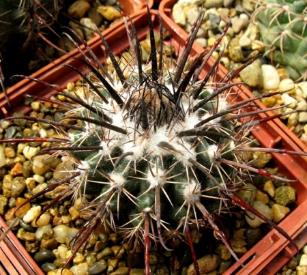 180.Parodia culpinensis VG 924,Salitre, Bolivia. 3240m, Cупер! длинные угольно-черные колючки40260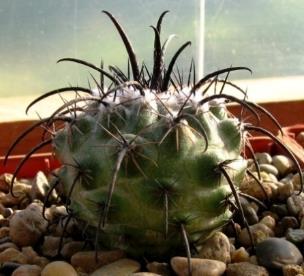 181.Parodia culpinensis VG 927, Cienega, Bolivia, 3458m, Cупер! длинные угольно-черные колючки 40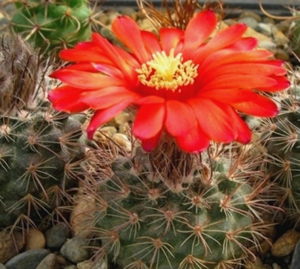 182.Parodia sanguiniflora v. borthii VG 183, Aqua de las Palomas, Catamarca, 1720m30200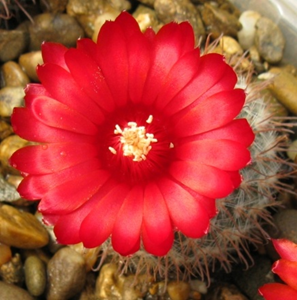 183.Parodia sanguiniflora v. minuscula VG 572, Tintigasta, Catamarca, 1294m30200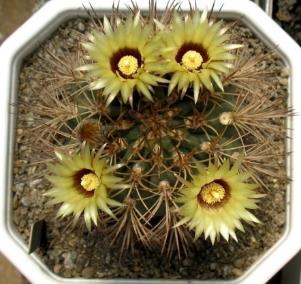 184.Pyrrhocactus bulbocalyx30200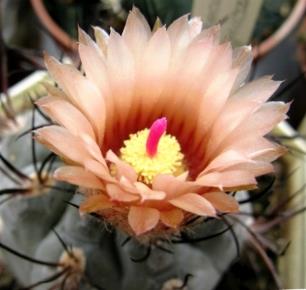 185.Pyrrhocactus megliolii40260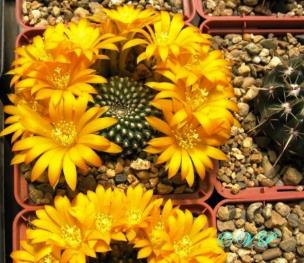 186.Rebutia krainziana v. aureiflora20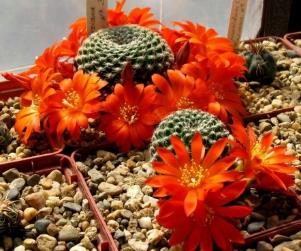 187.Rebutia krainziana v. orange20130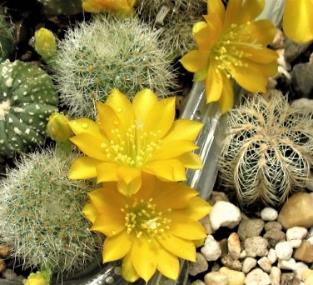 188.Rebutia senilis v.kesselringiana, 2021 г.20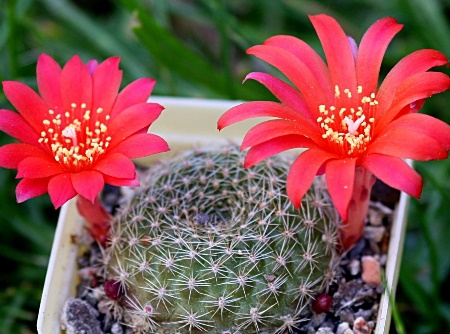 189.Rebutia minuscula P 249, Sa. Aconquija, Tucuman, Argentina, 2600m. (Фото из Интернета)30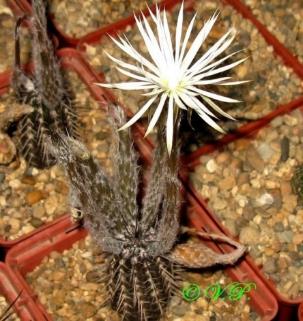 190.Setiechinopsis mirabilis VG 346a,El Bosquecillo, Catamarca 197m, ароматные цветки20130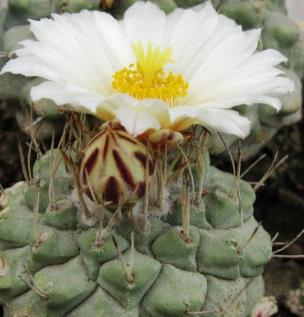 191.Strombocactus disciformis20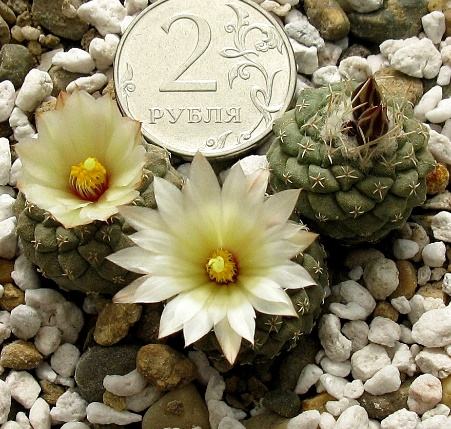 192.Strombocactus disciformis f. minimus KPP 362, Peňa Miller30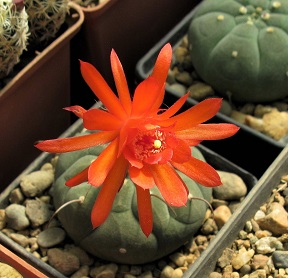 193.Submatucana madisoniorum (P)30200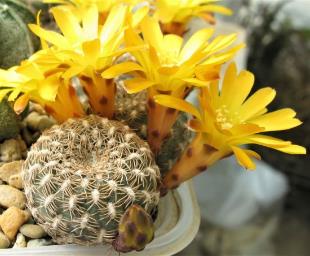 194.Sulcorebutia arenacea40260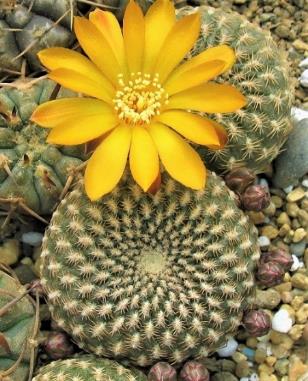 195.Sulcorebutia arenacea WR 460, Cochabamba, Cochabamba, Bolivia50340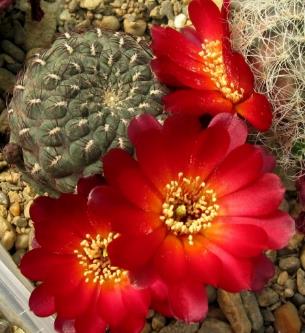 196.Sulcorebutia pulchra v. albiareolata VS 463, San Juan de Orco, 2945m 50340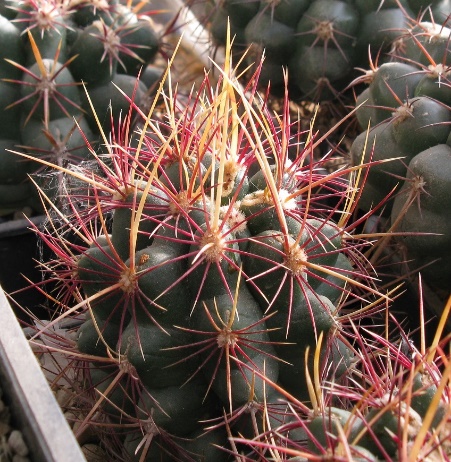 197.Thelocactus bicolor v. schottii JFH 990468 30200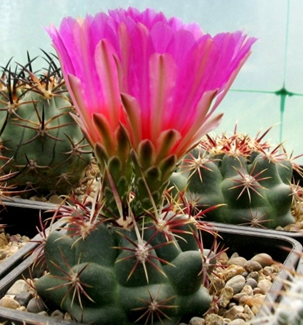 198.Thelocactus heterochromus,крепкие цветные колючки, крупные пурпурные цветки до 12 см. Ø40260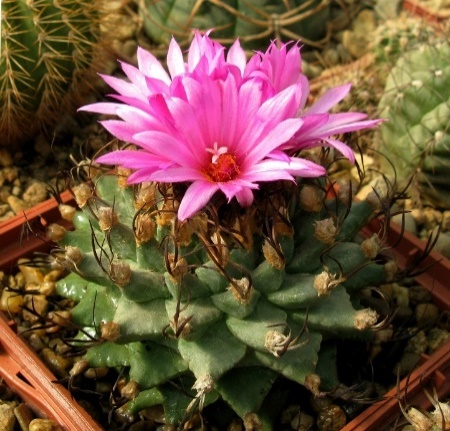 199.Turbinicarpus alonsoi,Xichu, Guanajuato, чудесная находка недавних лет, один из самых красивых видов рода30200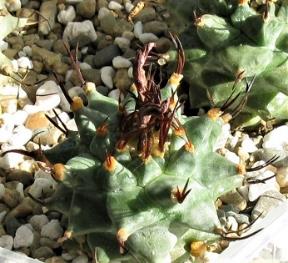 200.Turbinicarpus alonsoi RS 546, Xichu, Guanajuato, чудесная находка, один из самых красивых видов рода40260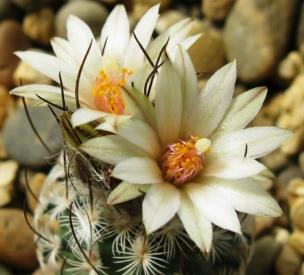 201.Turbinicarpus dickisoniae PP 215, Aramberri, Nuevo Leon, Mexico30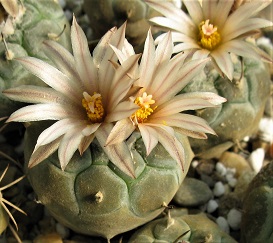 202.Turbinicarpus jauernigii MZ 474,La Paloma, San Luis Potosi, Mexicó40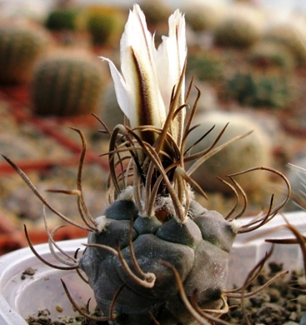 203.Turbinicarpus macrochele v. kupchakii  		20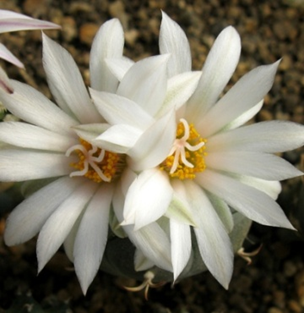 204.Turbinicarpus rioverdensis MZ 340, Rio Verde, San Luis Potosi, Mexico40260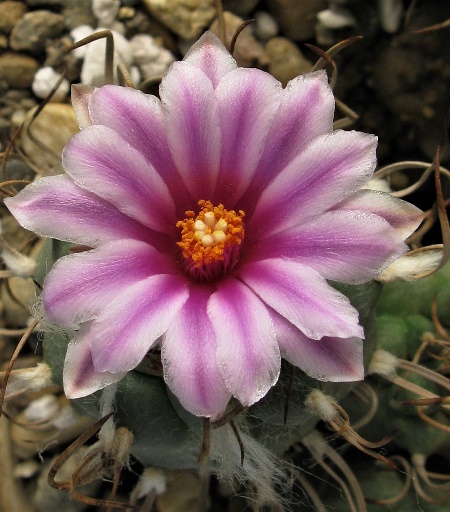 205.Turbinicarpus schmiedickeanus ssp. rubriflorus (= ellisae)50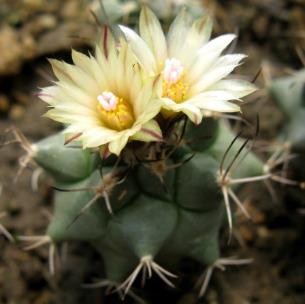 206.Turbinicarpus swobodae L 1499, Rayones, Nuevo Leon, Mexico, 1800m30200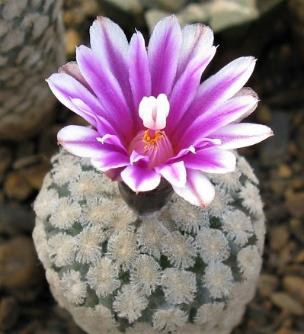 207.Turbinicarpus valdezianus, крупные очень красные цветки, почти как у v. rubriflorus80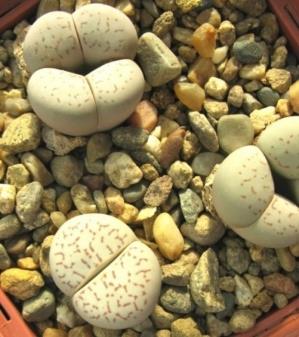 208.Dinteranthus vanzylii PV 644, 20km South of Pofadder, South Africa40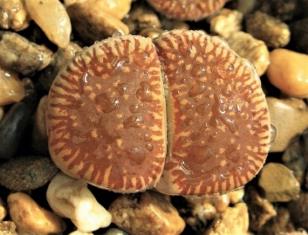 209.Lithops aucampiae ssp. euniceae v. euniceae C 048, TL: 15 km N of Hopetown, South Africa30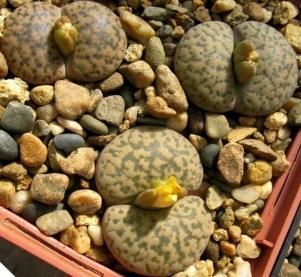 210.Lithops bromfieldii v. glaudinae C 116, TL: 70 km WNW of Griquatown, South Africa30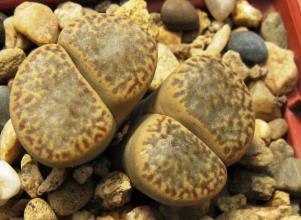 211.Lithops bromfieldii v. insularis С 042,  E of Keimoes, South Africa30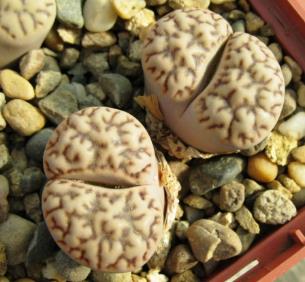 212.Lithops bromfieldii v. mennellii C 044, TL: 25 km SSW of Upington, South Africa40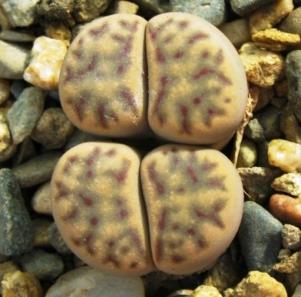 213.Lithops dinteri ssp. multipunctata C 326, 65 km SE of Warmbad, Namibia30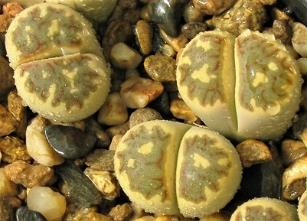 214.Lithops dorotheae C 124, TL: 15 km N of Pofadder, South Africa30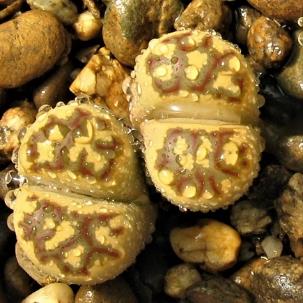 215.Lithops dorotheae F 35740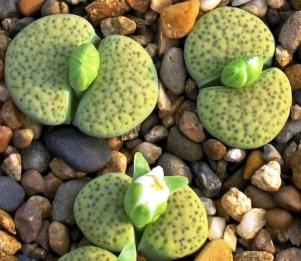 216.Lithops fulviceps v. fulviceps “Aurea” C 36330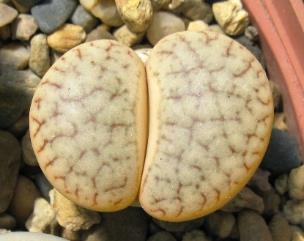 217.Lithops gracilidelineata ssp. brandbergensis С 383, Brandberg, Namibia60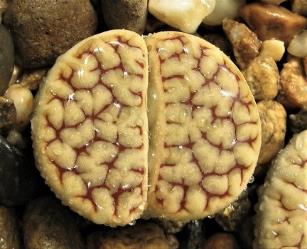 218.Lithops gracilidelineata ssp. brandbergensis С 394, Brandberg, Namibia60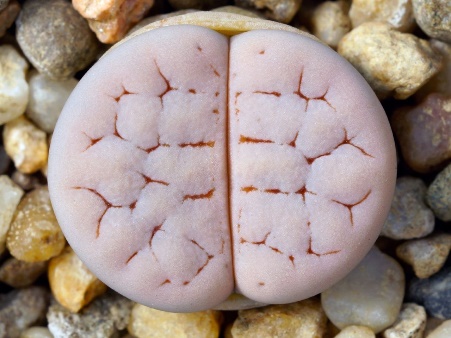 219.Lithops gracilidelineata ssp. gracilidelineata v. gracilidelineata C 262, 30 km NW of Usakos, Namibia (фото из Интернета, с сайта cactusgarden.ru)60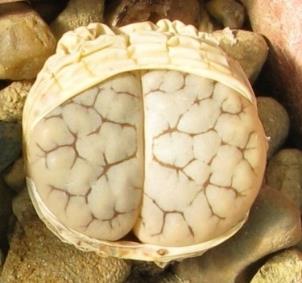 220.Lithops gracilidelineata ssp. gracilidelineata v. gracilidelineata С 367, 150 km NW of Usakos, Namibia60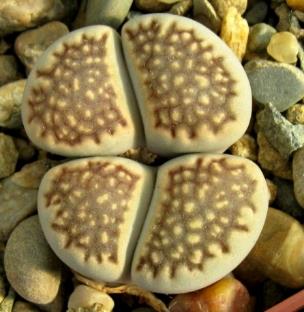 221.Lithops hallii v. hallii C 094, 45 km SE of Prieska, South Africa30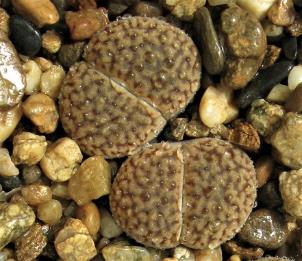 222.Lithops hookeri v. dabneri C 013, TL: 25 km S of Kimberley, South Africa30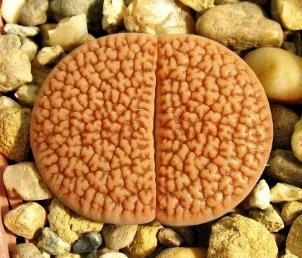 223.Lithops hookeri v. hookeri (vermiculate Form) С 051,15 km NW of Strydenburg, South Africa30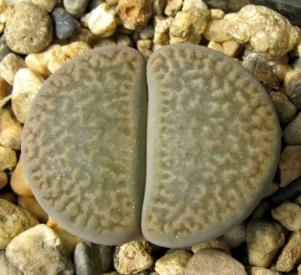 224.Lithops hookeri v. hookeri C 113, 10 km NW of Niekerkshoop, South Africa30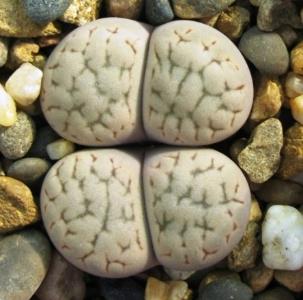 225.Lithops hookeri v. susannae C 091, TL: 30 km SE of Douglas, South Africa30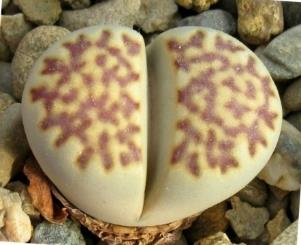 226.Lithops julii ssp. fulleri v. brunnea C 179, TL: 10 km NE of Pofadder, South Africa30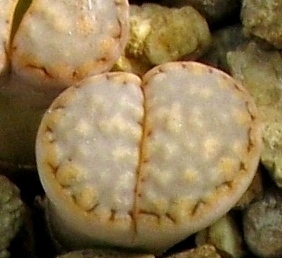 227.Lithops julii ssp. fulleri v. rouxii С 215, 75 km WSW of Warmbad, Namibia30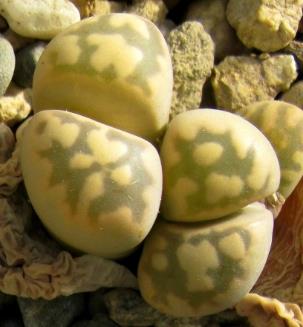 228.Lithops karasmontana ssp. bella, Witputz40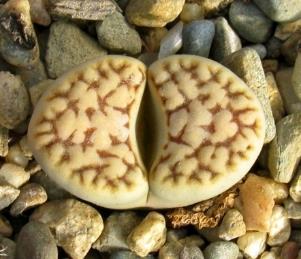 229.Lithops karasmontana ssp. karasmontana v. karasmontana“ jacobseniana”  C 227, TL: 10 km SW of Grünau, Namibia30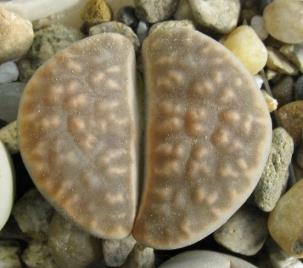 230.Lithops karasmontana ssp. karasmontana v. lericheana С 267, TL: 70 km N of Karasburg, Namibia30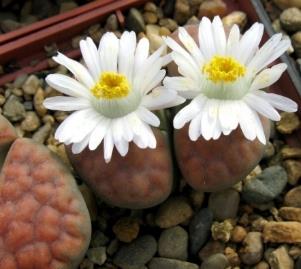 231.Lithops karasmontana ssp. karasmontana v. tischeri C 182, TL: 30 km NNE of Grünau, Namibia30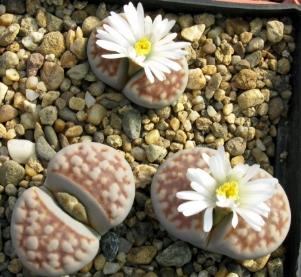 232.Lithops karasmontana “summitatum”30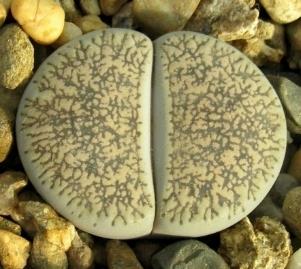 233.Lithops lesliei ssp. burchellii C 302, TL: 20 km NNE of  Douglas, South Africa30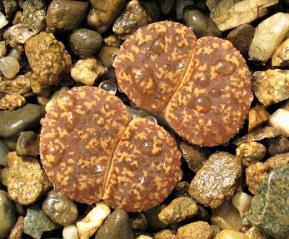 234.Lithops lesliei ssp. lesliei v. hornii C 015, 40 km SW of Kimberley, South Africa30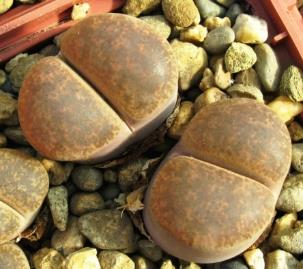 235.Lithops lesliei ssp. lesliei v. lesliei (Warrenton Form) C 005, Near Warrenton, South Africa30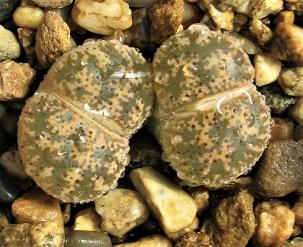 236.Lithops lesliei ssp. lesliei v. lesliei C 033, 45 km E of Pietersburg, South Africa30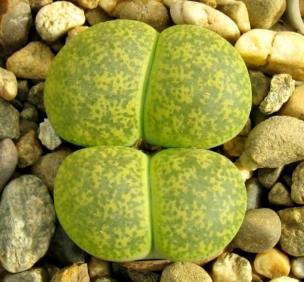 237.Lithops lesliei ssp. lesliei v. lesliei 'Albinica' C 036a,TL: Near Warrenton, South Africa30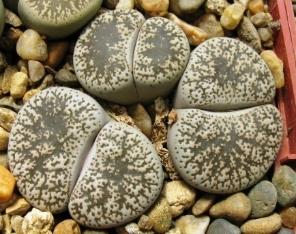 238.Lithops lesliei ssp. lesliei v. venteri С 001, 30 km NW of Warrenton, South Africa30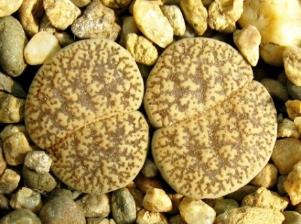 239.Lithops lesliei ssp. lesliei v. venteri С 047, TL: 30 km W of Warrenton, South Africa30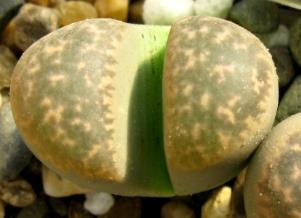 240.Lithops naureeniae PV 1000,  Rooinfontein, Transvaal, South Africa30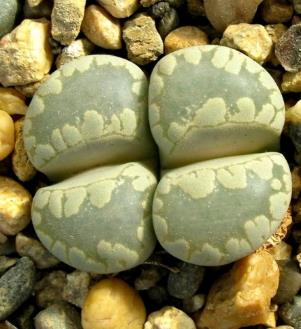 241.Lithops otzeniana C 280, 45 km NNW of Loeriesfontein, South Africa40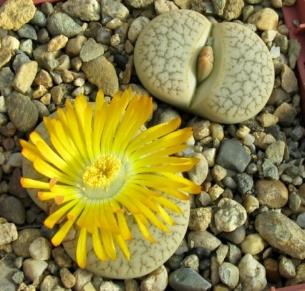 242.Lithops pseudotruncatella ssp. dendritica C 072, 65 km WSW of Rehoboth, Namibia30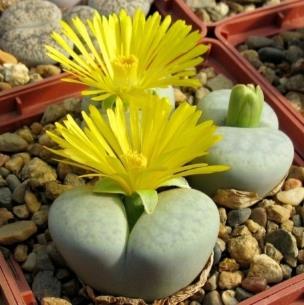 243.Lithops pseudotruncatella ssp. volkii С 069, TL:  S of Windhoek, Namibia30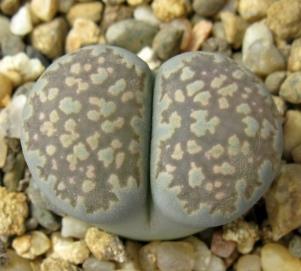 244.Lithops salicola C 037, 40 km SE of Hopetown, South Africa30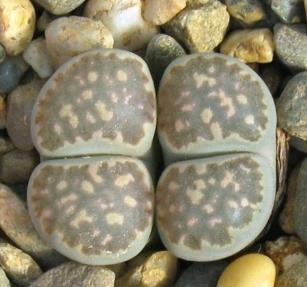 245.Lithops salicola C 353, 15 km WNW of Luckhoff, South Africa30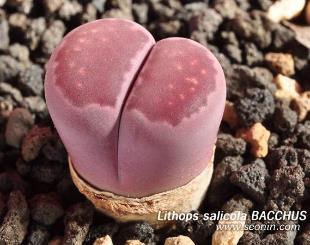 246.Lithops salicola cv Bacchus,Лицо винно-красного цвета, (фото из Интернета)200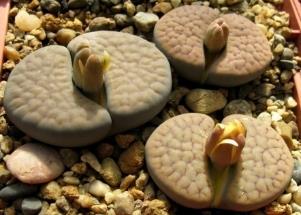 247.Lithops schwantesii ssp. gebseri C 165, TL: 70 km S of Maltahöhe, Namibia30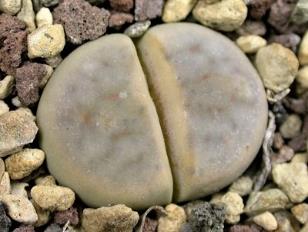 248.Lithops schwantesii ssp. schwantesii v. marthae C 299, 120 km SSE of Aus, Namibia, фото из Интернета (www.lithops.info)30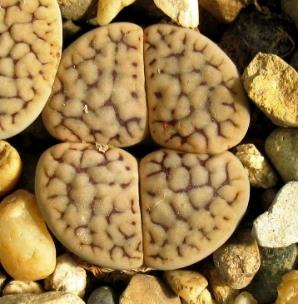 249.Lithops schwantesii ssp. schwantesii v. urikosensis C 075, 35 km W of Maltahöhe, Namibia30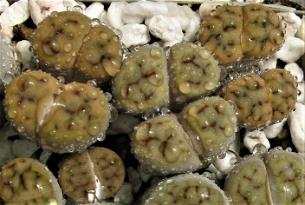 250.Lithops schwantesii ssp. schwantesii v. schwantesii C 079, 25 km SW of Helmeringhausen, Namibia30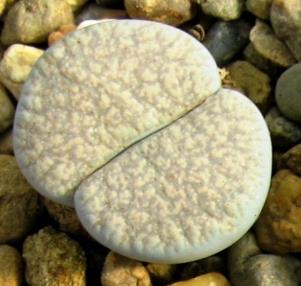 251.Lithops verruculosa v. glabra C 160, TL: 20 km SSE of Kenhardt, South Africa30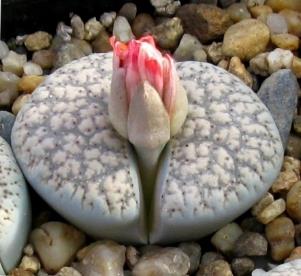 252.Lithops verruculosa v. verruculosa “inae” C 095, 55 km SW of Prieska, South Africa30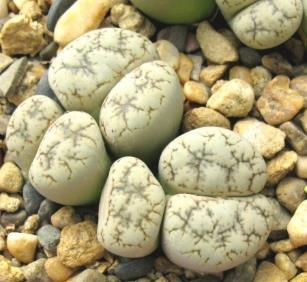 253.Lithops werneri C 188, TL: 25 km NNE of Usakos, Namibia30